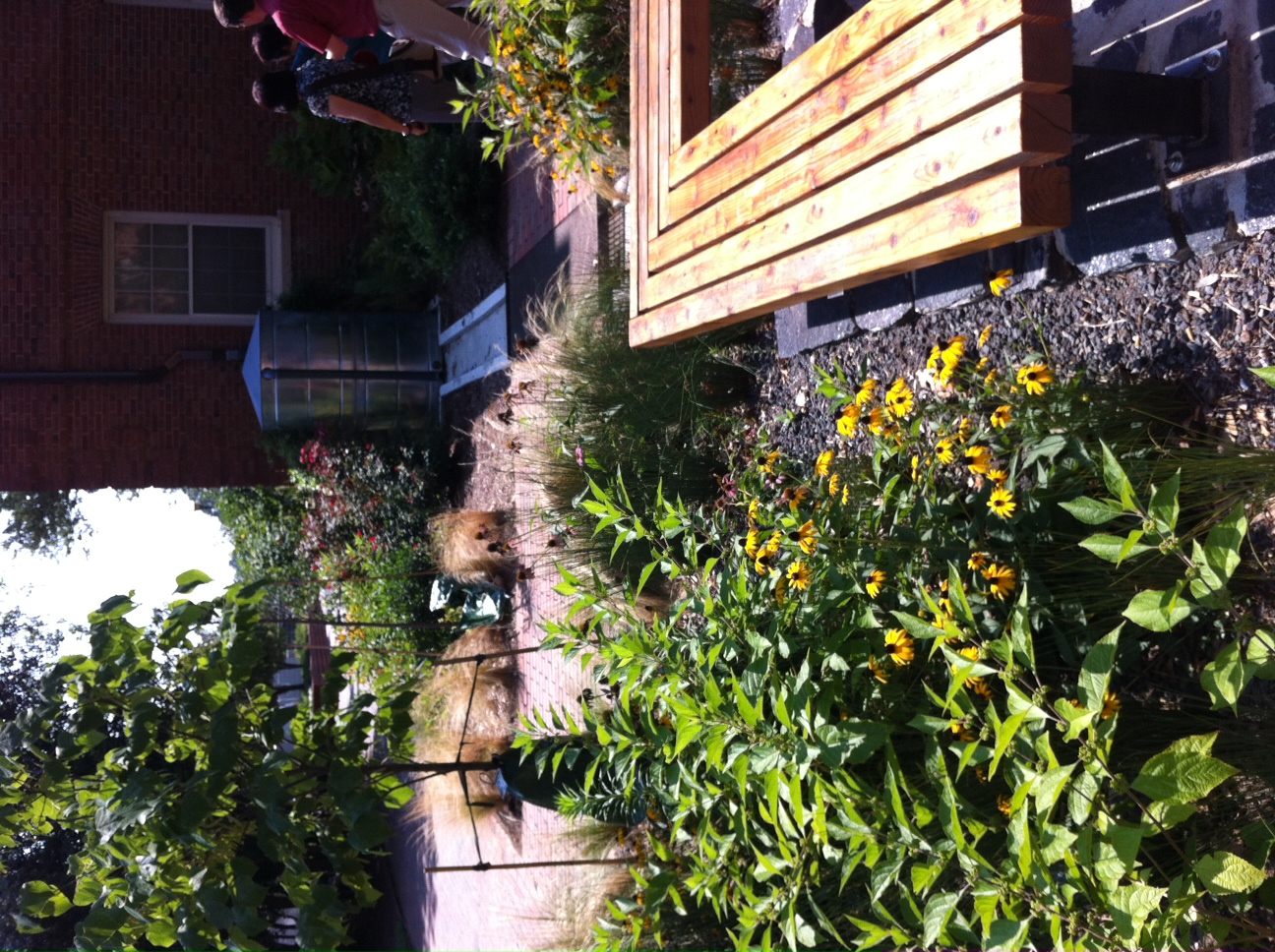 North Carolina 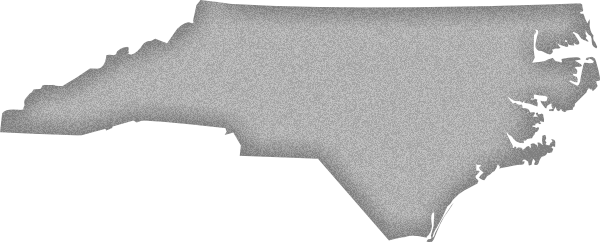 Stormwater Control MeasureCredit Document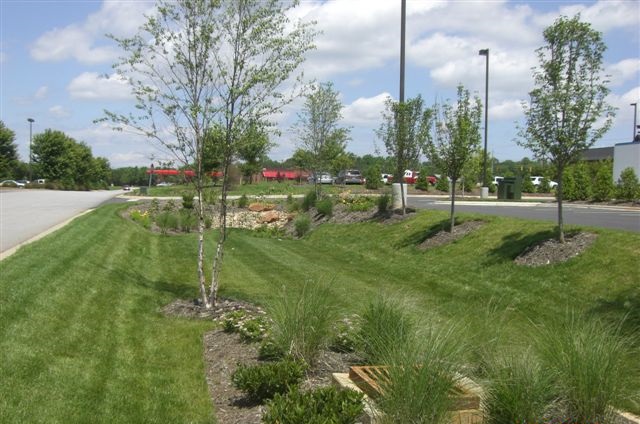 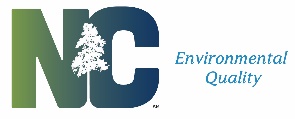 AcknowledgementsDEQ would like to thank the numerous people and organizations that directly contributed to this document, especially the following:Sarah Waickowski, NCSU Department of Biological and Agricultural Engineering, compiled and analyzed, and summarized the research data that forms the backbone of this document.  She also adapted, ran, and summarized the results of the hydraulic models that were the basis for the under and oversizing credits.Dr. Bill Hunt, PE, NCSU Department of Biological and Agricultural Engineering, served as the lead advisor on data interpretation and decision-making.The Upper Neuse River Basin Association (UNRBA), with support from with their consultant, Cardno, assisted us in establishing nutrient credits for various sizes of SCMs, design variants for bioretention cells and design variants for level spreader-filter strips.  In addition, the UNRBA was a valuable advisor in developing nutrient credits for all the other SCMS and a lead editor of this document.The SCM Crediting Team stakeholders patiently and wisely advised DEQ and NCSU throughout the process of developing SCM credits.  This team included the following people:  Ben Brown, Jennifer Buzun, Ryan Eaves, Sally Hoyt, Steve Jadlocki, Josh Johnson, Mark Hortsman, Lisa Kirby, Brian Lipscomb, Alix Matos, Peter Raab, Scott Whalen and Sandra Wilbur.Introductory InformationPurpose of this DocumentThe purpose of the North Carolina SCM Credit Document is to improve the clarity consistency of the nutrient and total suspended solids (TSS) reduction values (aka “credits”) awarded for Stormwater Control Measures (SCMs) installed throughout North Carolina. In the past, credits for SCMs have been listed in each individual chapter of the Stormwater Design Manual.  The various SCM credits will now be listed together in this document  to facilitate updates as new research becomes available and also to facilitate comparisons between different SCMs.There are a variety of stormwater programs throughout the state, each with its own goals. The NPDES, Coastal Counties, Outstanding Resource Waters (ORW), High Quality Waters (HWQ) and Water Supply Watershed programs are based upon removing a certain level of Total Suspended Solids (TSS).  TSS is the number one pollutant in the state and also acts as a surrogate for removal of other pollutants, such as phosphorus and heavy metals.  In contrast, Nutrient Strategies for the Neuse, Tar-Pamlico, Falls Lake, and Jordan Lake watersheds include stormwater programs designed to achieve nutrient loads an entire site for new development and nutrient reductions from existing development. All of the stormwater programs encourage runoff volume match from predevelopment to post-development conditions (sometimes called “Low Impact Development” or LID) as a voluntary alternative to the above goals.  of the various stormwater programs, DEQ has a crediting that answers each of the following questions for each SCM:Are basic TSS goals met?What  the hydrologic “fate” of the stormwater after it enters the SCM?What is the concentration of TN and TP in the effluent from the SCM?It should be noted that, for the typical development subject to a state stormwater program (other than ), this document will not change how development is regulated.  Most designers will choose to implement one “Primary SCM” (what was formerly referred to as an “85% TSS removal SCM”) for each drainage area that is fully sized for the design storm. This document designers who wish to do the following:  Meet goals (equations and EMCs listed in this publication are used in the NC Stormwater  Tool v4 (SNAP v4) available at this URL:  https://deq.nc.gov/about/divisions/water-resources/planning/nonpoint-source-management/nutrient-offset-information#stormwater ), Meet runoff volume match goals, andUnderstand the basis for DEQ’s SCM Credits.  SCM Credit Table * EMCs of 0.001mg/L TN and TP are used in the SNAP v4 tool for infiltration to avoid divide-by-zero errors.** EMCs of 1.08mg/L TN and 0.05 mg/L TP are used in the SNAP v4 tool for infiltrating permeable pavement in cases where the user selects HSG D.*** The current data is not sufficient to assess these SCMs for nutrient EMCs.Other SCM Benefits1 	GlossaryTechnical Foundation for Creditsdecision about which goal to design will depend on the stormwater requirements that apply to the project as well as the preferences of the project’s owner.  Each column of the SCM Crediting Table provides the information needed to support one or more of the goals that a designer may .Table -: How to Use Crediting Tables in DesignRunoff treatment is met by treating the volume of stormwater runoff generated from all of the built-upon area of a project at build-out during a storm of the required storm depth in one or more primary SCMs or a combination of Primary and Secondary SCMs that provides equal or better treatment. Runoff volume match is met by designing the project such that the annual runoff volume after development is not more than ten percent higher than the annual runoff volume of runoff before development, except in areas subject to SA waters, where runoff volume match means that the annual runoff volume after development is not more than five percent higher than the annual runoff volume before development. export compliance is met by designing the project such that the nutrient loading rates in pounds/acre/year do not exceed the rates allowed in the applicable .For retrofitsPrimary vs. Secondary SCMsIn the past, 85% TSS removal has been used as a standard.  DEQ is no longer using that standard because it is not reflective of the actual field performance of SCMs.  Most SCMs do not remove 85% of TSS, especially at lower concentrations.SCMs are designated as either rimary or econdary based on the demonstrated performance at TSS removal in research studies.  With stakeholder input, DEQ developed the table and graph below to characterize the performance that is required of rimary SCMs.Table -: TSS Removal Standards for Primary SCMs1 	The median effluent EMC requirements may also be considered on a total load basis for SCMs that reduce runoff volume. Divide the performance standard by [100% – (% of runoff reduced)] to determine the corresponding load-based standards.2 	Primary SCMs the above standards as demonstrated through research studies.   Proposed new stormwater technologies shall be held to this same standard.Figure B-1: Required TSS Performance Standard for Primary SCMs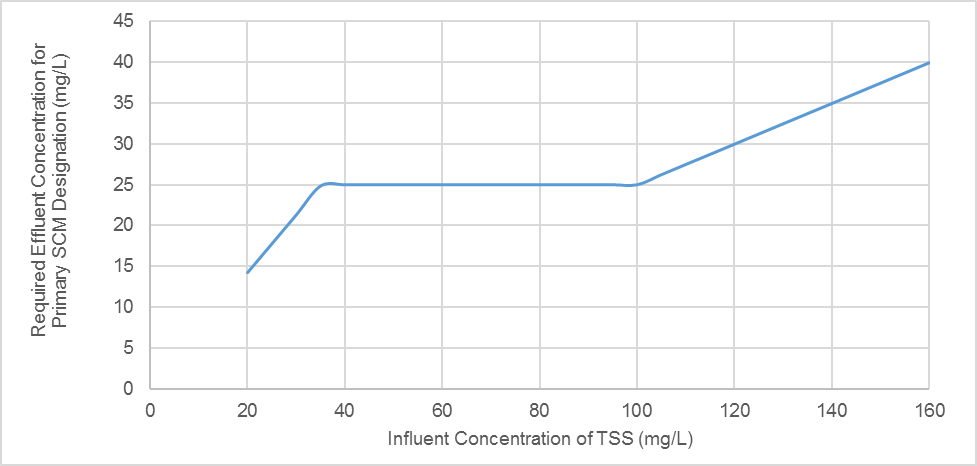 Based on applying the above criteria to the available research results, the SCMs designated as follows:Table -: Types of Primary and Secondary SCMs and Their Uses1 The research data on wet ponds and stormwater wetlands indicate that only about 50% of  studied meet the performance standard shown in the figure above.  However, DEQ is retaining these as Primary SCMs due to their history as being considered stand-alone SCMs and their capacity to manage peak flows.2 The research data on level spreader-filter strips indicate that they do meet the performance standard shown in the figure above.  However, DEQ is retaining LS-FS as a Secondary SCM for the present because the research sites were sized 50-300 times larger than the MDC for this SCM require.Annual Runoff TreatedA SCM that is 100-percent sized treats the majority of the annual runoff from contributing drainage area. However, a certain percentage of the runoff resulting from larger storm events is released as untreated stormwater.  The percentage of annual runoff treated by a 100-percent sized SCM varies based on the treatment mechanisms of the device as well as the retention time. See the table below for DEQ’s estimations.areTable -: Annual Runoff Treated by SCMsDetermining the performance for under and oversized SCMs is based on hydraulic modeling using 20 years of historic rainfall data.  For infiltration, permeable pavement, wet ponds, stormwater wetlands and dry ponds, the estimated draw down time is 60 hours.  More detailed information can be found in .  Figure B-2 below shows how the percent of annual runoff treated changes with the percent sizing of these SCMs.   Note that all of this information is programmed into the SNAPv4 Tool.Figure B-2: Sizing versus Annual Runoff Treated for Infiltration, Wet Ponds, Stormwater Wetlands and Dry Ponds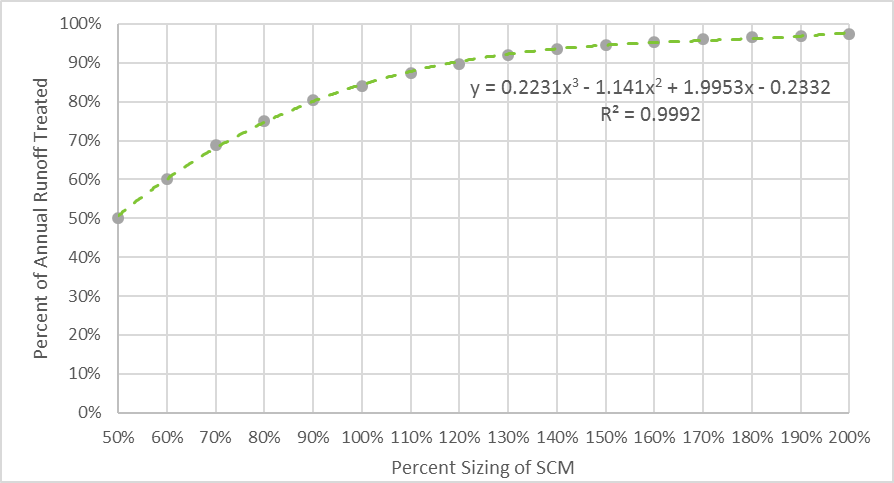 The performance of the other SCMs relative to sizing was determined as explained below.Table -: Performance of SCMs Relative to Sizingof Treated Runoff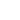 Credit for Under and Oversizing SCMsThe percent of annual runoff volume treated by SCMs (indicated on the graphs that appear in B.2 and in each of the SCM explanations in Part C) was based on the prior work of Smolek et al. (2015). The detention-based SCMs received runoff from a hypothetical 15-acre watershed with a curve number of 98. Following the currents MDCs, the SCMs were designed with a 1-foot ponding depth and storm depths as a percentage (10 to 200%) of the water quality storm depth (1 or 1.5 inches). Drawdown orifice sizes were then determined for the SCMs such that that the drawdown depth at the end of 12, 60, or 72 hours was 0.50 inches (+/- 0.03 inches). This drawdown depth was used by Smolek et al. (2015) because outflow at this depth was negligible. The drawdown orifice dimensions and SCM surface area were then evaluated with 20 years of rainfall data (07/01/96 to 07/01/16) from the State Climate Office of North Carolina for stations at the Asheville, Raleigh-Durham, and Wilmington airports to identify the percent of annual runoff volume treated by the SCMs sized as a percentage of the water quality storm event. These values were then evaluated with 20 years of rainfall data from the State Climate Office of North Carolina for stations at the Asheville, Raleigh-Durham, and Wilmington airports to identify the percent of annual runoff volume treated by SCMs sized from 10 to 200% of the sized with storm depths as a percentage of the water quality storm depth. The model also accounted for the hourly antecedent moisture conditions. The average of the annual percent overflow volumes for each SCM size, rainfall location, and drawdown period was calculated and plotted to create regression equations that will be used in regulatory tools.  Sand filters differed from the other SCMs in that they are estimated to have a 12-hour draw down time.  However, the MDC for sand filters requires that they be sized for only 0.75 times the design storm.   The 12-hr drawdown period results for over/under-sized SCMs were found as percentages of 1 or 1.5 inches rather than 0.75 inches and then this was corrected by normalizing the results by 0.75. Similar to the nutrient concentrations, a QA/QC of the models was performed. This included verifying the rainfall data, equations, and descriptive statistics were correct.  Twenty years of QA/QC rainfall data were available for modeling. NOAA (National Oceanic Atmospheric Administration). 2016. Precipitation data for the Raleigh-Durham International Airport (RDU), acquired from the NOAA online data portal. 15-minute precipitation data from 1980 to 2013 collected by NOAA at RDU were used to generate a precipitation time series for this period.Smolek, A. P. (2016). Monitoring and modeling the performance of ultra-urban stormwater control measures in North Carolina and Ohio. (Unpublished Doctoral). North Carolina State University, Raleigh, NC. http://www.lib.ncsu.edu/resolver/1840.16/11020 Temperature and BacteriaFor temperature protection, it appears from literature that infiltration is the main process for reducing thermal loads.  For bacterial reductions, it appears from literature infiltration, sun exposure, dry conditions (for wetlands and wet ponds: increased hydraulic retention time) are the main processes for reducing bacteria (Hathaway et al., 2009; Hathaway et al., 2011; Price et al., 2013; Mallin et al., 2002; Struck et al., 2008; Mallin et al., 2012). Winston, R., Lauffer, M., Narayanaswamy, K., McDaniel, A., Lipscomb, B., Nice, A., & Hunt, W. (2015). Comparing bridge deck runoff and stormwater control measure quality in North Carolina. Journal of Environmental Engineering, 141(1), 04014045. doi:10.1061/(ASCE)EE.1943-7870.0000864Buren, M., Watt, W., Marsalek, J., & Anderson, B. (2000). Thermal balance of on-stream storm-water management pond. Journal of Environmental Engineering, 126(6), 509-517. doi:6(509)Hathaway, J. M., Hunt, W. F., Graves, A. K., Bass, K. L., & Caldwell, A. (2011). Exploring fecal indicator bacteria in a constructed stormwater wetland. Water Science and Technology: A Journal of the International Association on Water Pollution Research, 63(11), 2707. Retrieved from http://www.ncbi.nlm.nih.gov/pubmed/22049768 Hathaway, J., Hunt, W., & Jadlocki, S. (2009). Indicator bacteria removal in storm-water best management practices in Charlotte, North Carolina. Journal of Environmental Engineering, 135(12), 1275-1285. doi:10.1061/(ASCE)EE.1943-7870.0000107Jones, M., & Hunt, W. (2009). Bioretention impact on runoff temperature in trout sensitive waters. Journal of Environmental Engineering, 135(8), 577-585. doi:10.1061/(ASCE)EE.1943-7870.0000022Jones, M., & Hunt, W. (2010). Effect of storm-water wetlands and wet ponds on runoff temperature in trout sensitive waters. Journal of Irrigation and Drainage Engineering, 136(9), 656-661. doi:10.1061/(ASCE)IR.1943-4774.0000227Lieb, D., & Carline, R. (2000). Effects of urban runoff from a detention pond on water quality, temperature and caged Gammarus minus (Say) (Amphipoda) in a headwater stream. Hydrobiologia, 441(1), 107-116. doi:1017550321076Mallin, M. A., Ensign, S. H., Wheeler, T. L., & Mayes, D. B. (2002). Pollutant removal efficacy of three wet detention ponds. Journal of Environmental Quality, 31(2), 654-660. doi:10.2134/jeq2002.0654Mallin, M. A., McAuliffe, J. A., McIver, M. R., Mayes, D., & Hanson, M. A. (2012). High pollutant removal efficacy of a large constructed wetland leads to receiving stream improvements. Journal of Environmental Quality, 41(6), 2046-2055. doi:10.2134/jeq2012.0025. Price, W. D., Burchell II, M. R., Hunt, W. F., & Chescheir, G. M. (2013). Long-term study of dune infiltration systems to treat coastal stormwater runoff for fecal bacteria. Ecological Engineering, 52, 1-11. doi://dx.doi.org/10.1016/j.ecoleng.2012.12.008Struck, S. D., Selvakumar, A., & Borst, M. (2008). Prediction of effluent quality from retention ponds and constructed wetlands for managing bacterial stressors in storm-water runoff. Journal of Irrigation and Drainage Engineering, 134(5), 567-578. doi:5(567)Wardynski, B., Winston, R., & Hunt, W. (2013). Internal water storage enhances exfiltration and thermal load reduction from permeable pavement in the North Carolina mountains. Journal of Environmental Engineering, 139(2), 187-195. doi:10.1061/(ASCE)EE.1943-7870.0000626Winston, R., Hunt, W., & Lord, W. (2011). Thermal mitigation of urban storm water by level spreader–vegetative filter strips. Journal of Environmental Engineering, 137(8), 707-716. doi:10.1061/(ASCE)EE.1943-7870.0000367Nutrient EMC MethodologyInfluent Screening Values for Selection of Representative DataInfluent concentration thresholds have been established to screen out concentrations that are not representative of those typically found in developed sites.  The chosen statistical minimum concentration threshold ensures that effluent data reliably reflect each SCM’s pollutant removal mechanisms rather than benefitting more from “clean” influent.  This same approach was used to establish standards for TSS data.  The Department shall use the 12.5th percentile as the statistical minimum screening threshold applied to influent values of both TN and TP. The correlated nutrient concentration values based on the datasets used as described herein are 0.mg/L TN and 0.05mg/L TP. These screening thresholds are subject to reevaluation every 5 to 10 years as additional findings dictate.  DEQ anticipates that iterative reevaluations will result in progressively minor changes to the thresholds.Methods to Establish Screening Thresholds also included data from accounted for any outliers in the data by using median rather than values. Outlier data were included the calculations of the median values. Development of Event Mean Concentrations (EMCs)All presentlyapproved nutrient-reducing SCMs have had their influent data screened to the set of effluent values used to determine nutrient effluent EMCs.   of this document, the values have been added to a revised SNAP Tool.new stormwater technologies are proposed to the Department, the Nonpoint Source Planning Branch will evaluate nutrient effluent data that has been screened with the above influent concentration values.  Newly-approved nutrient-reducing SCMs will have a memo issued that describes how the new SCM and its characteristics are used with the SNAP Tool.The Department nutrient EMCs of all approved SCMs on a semi-regular schedule, no more frequently than 3 years between evaluations, with a preferred frequency of 5 years between evaluations.  The public may submit supplemental SCM performance data for consideration following the standards set out in Section C.5. NEST Final Report and Data Submittal.The Department will reevaluate influent screening .   changes in TN or TP influent screening values reduces the number of effluent values below 8 per installation.  The Department will post the estimated schedule for each round of nutrient EMC reevaluation on its web site, including approximate due dates for submitting data, and an estimated release date for the revised nutrient calculator with new nutrient EMCs.Approval Process for New Stormwater TechnologiesThis chapter explains the process for requesting and potentially receiving a “blanket” approval for a new stormwater technology, as well as that for revising the performance value assignments of an existing SCM type. stormwater rules allow the review and approval of new stormwater technologies 15A NCAC 02H .1003(6) allows the permitting authority to approve projects that do not comply with all of the provisions of [the stormwater rules] on a case-by-case basis if the applicant demonstrate that the project provides equal or better stormwater control and equal or better protection of waters of the State than the requirements of this SectionThe  provision gives the D the authority to approve new stormwater technologies for .  15A NCAC 02H .1050(15) NEW STORMWATER TECHNOLOGIES. Applicants shall have the option to request Division approval of new stormwater technologies and associated MDC. The applicant shall submit to the Division the standards for siting, site preparation, design, construction, and maintenance of the stormwater technology as well as research studies demonstrating that the stormwater technology functions in perpetuity and is equally or more protective of water quality than the requirements of this Section. In accordance with G.S. 143-215.1 and 143-215.3, the Commission may delegate the review and approval of new stormwater technologies to Division staff and the Commission or its designee may request additional information deemed necessary to evaluate the stormwater technology. If the Commission or its designee deems that the applicant has demonstrated that the new stormwater technology shall be the same or more protective than the requirements of this Section, then the Division shall approve the use of the new stormwater technology to satisfy the requirements of this Section. Proprietary products that are part of a traditional SCM (for example, underdrain pipes in a bioretention cell or chamber systems in an infiltration trench) do not need to go through the NEST program provided MDC.NEST Program StepsThe applicant shall submit a NEST Program Application to the that includes the items listed in Section . The shall accept the into the NEST Program if it finds that the application is complete and that the has the capability of meeting the performance standard in Section .   The shall notify the applicant in writing that the device has been accepted into the NEST Program.The  shall be installed on the proposed research sites and an entity other than the applicant shall conduct monitoring in accordance with Section .  Research that has already been conducted may be used to demonstrate that the  achieves the performance standard in Section -1 provided that the research meets all of the requirements in Section .The applicant shall submit a NEST Final Report pursuant to Section F-5 to the D for review. The shall review the NEST Final Report and determine whether the applicant has demonstrated that the  will meet the performance standards stated Section .  	If the , then the D shall list the device on its web site as an approved NEST.  The web site shall include the MDC and pollutant removal credit associated with the NEST.If a device is accepted into the NEST Program but the applicant does not complete monitoring within 36 months after the date on which the applicant was notified of acceptance, then the shall be deemed to have been withdrawn.During the application, monitoring, reporting, and evaluation processes,  may not be used as an SCM to meet requirements  on any sites other than the research sites.  NEST Program ApplicationThe following information shall be provided to the when an applicant applies to the NEST Program  a NEST Program Application Form. This form is available at the end of this and  include the following information:the name, address and contact information of the applicant;the name, credentials, address and contact information of the entity conducting the research;stormwater project number, if applicable;the density of the entire project and of each drainage area;the name and certification information on the laboratory that will be used;information about applicability of other State and federal environmental permits to the project including CAMA Major Development Permits, NPDES, Sedimentation and Erosion Control Plan, and Section 404/401 permits; anda description of the  that will be used on the project(b)	a description of physical, chemical, and/or biological treatment mechanisms employed;(c)	design drawings with dimensions for the test sites;(d)	a description of construction materials, including a description of any components of the treatment system that may contain nutrients or metals that might contribute to increased pollutant concentrations in the effluent;(e)	proposed M for the  that include all requirements for siting; site preparation, design, and construction; and maintenance activities and frequencies that are necessary to  that the device meets the stated pollutant removal rates in perpetuity, including the following: a description of any pretreatment requirements or recommendations;a description of all sizing methodology and technical design specifications based on a design maintenance frequency no more frequent than once per year;a description of bypass provisions incorporated in the equipment or installation; andmaintenance procedures.(f)	expected treatment capabilities, including existing monitoring studies that have been performed on the NEST;	(g)	a description of the research site that will be used to demonstrate the NEST’s effectiveness as a stormwater treatment device, including the Hydrologic Soil Group on  site;(h) 	a Quality Assurance Project Plan conforming to the requirements in , describing the monitoring procedures and protocols that will be used; and(i)	a timeframe for completion of the monitoring and for submittal of to the  for review.New Stormwater Technologies (NEST) Application FormA.	APPLICANT INFORMATION   	I have read and understood Part C: New Stormwater Technologies of the SCM Crediting Document.  Applicant name:       	    Applicant contact informationStreet Address:       	City:                                                        State:     	                      Zip:     		Phone: (     )        		Fax:  (     )        	Email:      	                       	                       Designer/Manufacturer name:       	    Designer/Manufacturer contact informationStreet Address:       	City:                                                        State:     	                      Zip:     	Phone: (     )        		Fax:  (     )        	Email:      	                       	                       B.	NEST INFORMATIONName of NEST:       	    Description of the chemical, physical and biological process the NEST uses:  Description of the construction materials, including a description of any components of the treatment system that may contain nutrients or metals that might contribute to increased pollutant concentrations in the effluent:Expected treatment capabilities of the NEST, including existing monitoring studies:  C.	RESEARCH SITE #1 INFORMATIONName of research site #1:       	    Address of research site #1 (street address):       	City:                                                        State:     	                      Zip:     	Description of research site #1 (including percentage built-upon area):Stormwater permit number (if applicable):       	Other permits for research site #1 (if applicable):       	Name and credentials of researcher:       	Research contact information:Street Address:       	City:                                                        State:     	                      Zip:     		Phone:  (     )        		Fax:  (     )        	Email:      	                       	                       D.	RESEARCH SITE #2 INFORMATIONName of research site #2:       	    Address of research site #2 (street address):       	City:                                                        State:     	                      Zip:     	Description of research site #2 (including percentage built-upon area):Stormwater permit number (if applicable):       	Other permits for research site #2 (if applicable):       	Name and credentials of researcher:       	Research contact information:Street Address:       	City:                                                        State:     	                      Zip:     		Phone:  (     )        		Fax:  (     )        	Email:      	             E.  SUBMITTAL REQUIREMENTSWe require a hard copy and an electronic copy of the submittal package.Submit the electronic copy to:  	stormwater@ncdenr.gov Submit the hard copy to:  	NEST ProgramNCDEQ | DEMLR | Stormwater Program 1612 Mail Service Center, Raleigh, NC  27699-1612Initial each item below to indicate that the required information is provided in the application package:Initials     		1.	One hard copy and one electronic copy of this application form, fully completed.     		2.	One hard copy and one electronic copy of the design drawings with dimensions for the test sites.     		3.	One hard copy and one electronic copy of proposed Minimum Design Criteria (MDC) for the NEST, including all requirements for site preparation, design, construction and maintenance.  Please be sure to include a description of any pretreatment requirements or recommendation, a description of all sizing methodology and technical specifications based on a maintenance frequency of no less than one year, and a description of the bypass provisions.     		4.	One hard copy and one electronic copy of the Quality Assurance Project Plan conforming to the requirements of Section -4.     		5.	One hard copy and one electronic copy of the timeframe for installation, monitoring and submittal of the final report.Monitoring Requirements The following monitoring requirements shall be met:he monitoring shall include sampling of the NEST’s performance for a minimum of 15 storm events over the course of a -year period, with a minimum of three storm events in each season. Storm events monitored must be a minimum of 0.10 inches of rainfall;Full storm hydrograph flow-weighted composite sampling of both the influent and effluent shall be  The median influent concentration of Total Suspended Solids (TSS) shall be between 50 and 150 mg/L;   Total Kjeldahl Nitrogen (TKN), itrate, Total Phosphorus (TP). Other parameters may be monitored if the applicant is seeking approval for removal rates of those pollutants; Sampling, laboratory analysis, and data interpretation shall be conducted by an independent third party.  The laboratory that is used shall be certified in accordance with Section .0800 of this Subchapter.NEST Final Reportas-built plans and details showing the ;a certification from the entity conducting the research that the Quality Assurance Project Plan approved by the Division was complied with during the conduct of the trial installations;a summary and interpretation of the monitoring results;statistical analysis of the monitoring data;proposed runoff volume reductionproposed effluent for Total Nitrogen (TN) and TPproposed effluent for any other pollutants that have been monitored as part of the NEST Program; andIf the NEST inal eport demonstrates that the  (b)	If the NEST inal eport is inconclusive about whether the meets the performance standard in Section , then the Division shall require additional research studies before the  may be approved to be used as an SCM to meet the requirements set forth in this Section.  The additional research studies shall comply with Section , and a  NEST inal eport that complies Section shall be submitted to the Division for review and approval.(c)	If the NEST inal eport demonstrates that the  does not meet the performance standard in Section , then the Division shall take the following actions:(i)	The Division shall consider whether the  may be approved as a econdary SCM that could be used in conjunction with a rimary SCM on a site;(ii) 	The Division shall not allow the  to be used as a stand-alone SCM to meet the requirements set forth in this Section on future projects; and(iii)	The Division shall allow the continued use of the on the research sites provided that the NEST Final Report establishes that the  discharges at a median effluent concentration for TSS of 35 mg/L or less or reduces the annual cumulative load of TSS by 65% or greater.  If the  does not meet this performance standard, then it shall be replaced at the research sites by an approved SCM that is designed, constructed, and maintained in accordance with 15A NCAC 02H .1050 through .1062.Credit for Each SCMInfiltration SystemHydrologic Partitioning and Nutrient Credit TableAnnual Runoff Treated Based on Percent SizingBased on modeling done by NCSU using 20 years of rainfall data, a device designed for the design storm (1 inch or 1.5 inches on the Coast) and a 60-hour drawdown time will treat 84 percent of the total annual runoff volume.  Figure D-1 below shows how the percent of annual runoff treated changes depending on the percent sizing of the infiltration system.Figure D-1:  Sizing versus Annual Runoff Treated for Infiltration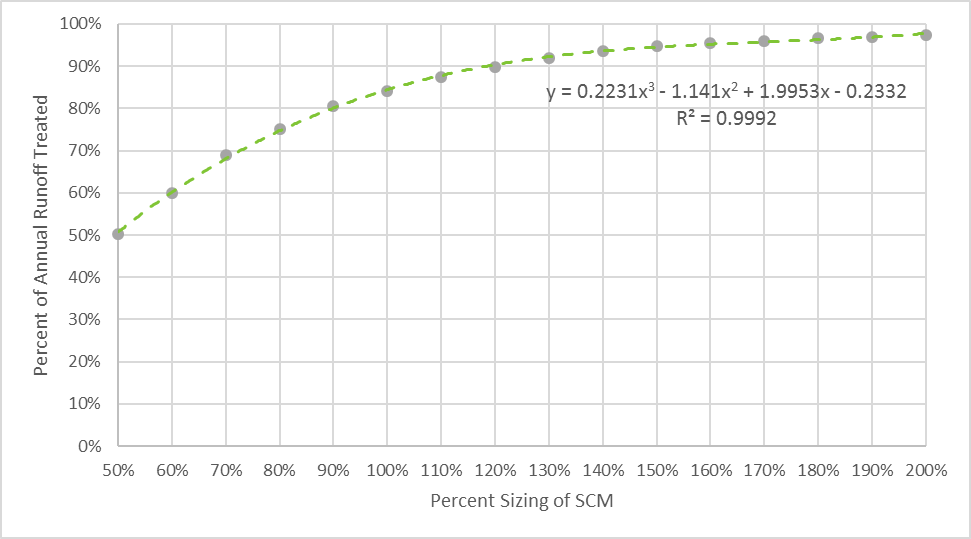 Hydrologic Partitioning of Treated RunoffBecause the MDC require that infiltration systems infiltrate the entire design storm, 100% of treated runoff is allocated to ET&I. Figure D-2 below shows how the percent of annual runoff treated increases with the percent sizing of the infiltration system.Table -: ET&I and Effluent as Percent of Treated Runoff in Infiltration SystemsFigure D-2:  Runoff Fates for a 100% Sized Infiltration System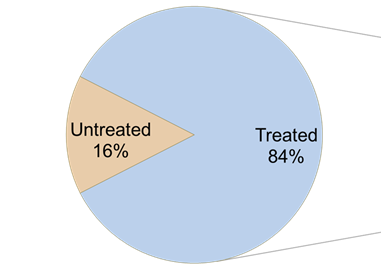 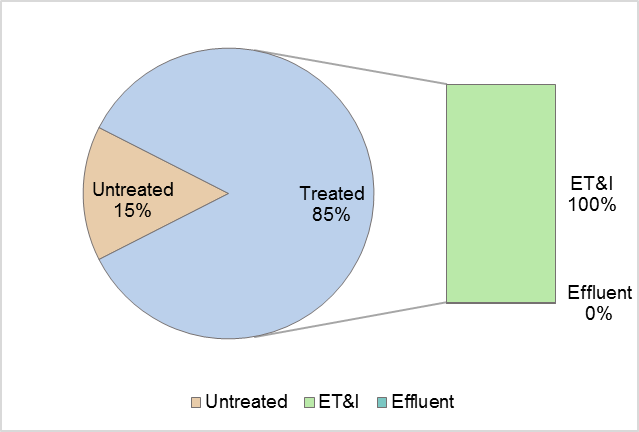 Minimum Design Criteria and Design AlternativesThere are no approved design for infiltration systems.  However, rule language allows the applicant to propose design  for any SCM and provide technical justification based on engineering calculations and the results of research studies showing that the proposed design is equally or more protective of water quality than the current MDC for the SCM and that it shall function in perpetuity.  Studies Used for TSS and VolumeStudies Used for Nutrient EMCsEMCs are not relevant to infiltration systems because a correctly designed infiltration system will infiltrate the entire design storm.  Runoff that exceeds the capacity of the infiltration system is considered “untreated.”  EMCs for TN and TP equal to 0.001mg/L are used in the associated SNAPv4 tool to avoid divide-by-zero errors in intermediate calculation steps.  These EMCs do not result in calculation of actual nutrient exports from these SCMs.ReferencesBioretention CellHydrologic Partitioning and Nutrient Credit TableAnnual Runoff Treated Based on Percent SizingThe portioning of annual runoff between treated and untreated in the table was estimated using NCSU’s Bioretention HyPerTool, which provides options for selecting 50%, 75%, 100%, 150% and 200% sizing.  To determine the annual runoff treated for bioretention cells that do not fall into these exact percentages, the user should interpolate between the two relevant sizes. HyPerTool is a Microsoft Excel spreadsheet model that references a database of hundreds of DRAINMOD simulations to allow for custom analysis and design of bioretention cells.  More information on the Bioretention HyPerTool may be found in Part F: Overview of NCSU Modeling and Accounting Tools.Under or oversizing a bioretention cell affects the percentage of annual runoff treated.  However, it is not considered to change the TN or TP EMCs of the effluent.  To account for the uncertainty associated with this modelingbased approach, the user should select a factor of safety of 10 percent when applying the Bioretention HyPerTool.  Hydrologic Partitioning of Treated RunoffTable -: ET&I and Effluent as Percent of Treated Runoff in BioretentionNCSU’s HyPerTool labels Effluent as “Drainage” and also partitions the ET&I into “ET” and “Exfiltration”.  The percentage of total annual runoff treated and the partitioning of treated runoff between ET&I and Effluent should be done through the use of NCSU’s HyPerTool as well.Minimum Design Criteria and Design AlternativesThe three design  listed below are options provided in the Bioretention HyPerTool.  If a designer wishes to use one of the following design , the effect on Treated Runoff fates should be estimated using the Bioretention HyPerTool. Studies Used for TSS and VolumeBioretention (6 pass, 0 fail):Studies Used for Nutrient EMCsDr. Ryan Winston and Andrew Anderson provided raw data from former graduate students for the following sites: Mango Creek Small, Mango Creek Large, Nashville Shallow, and Nashville Deep. These data were summarized and published by Winston et al. (2015). Additionally, raw data from Sharkey (2006) were used for the Louisberg 1 and 2 sites. Data for sites: Graham North, Graham South, Rocky Mount (Sandy clay loam, SCL), and Hal Marshall were retrieved from published journal articles (Passport et al., 2009; Brown and Hunt, 2011; Hunt et al., 2008). The QA/QC consisted of verifying all of the data were transcribed and calculated correctly in the Excel file, and the descriptive statistics were consistent with published materials. ReferencesBrown, R.A., Hunt, W.F., 2011b. Underdrain Configuration to Enhance Bioretention Exfiltration to Reduce Pollutant Loads. Journal of Environmental Engineering, 137(11), 1082-1091. doi:10.1061/(ASCE)EE.1943-7870.0000437. Two bioretention cells in Rocky Mount, North Carolina, were monitored for two year-long periods to measure the impact of varying IWS zone depths over sandier underlying soils. This research builds on previous findings of underdrain configuration at Piedmont sites in North Carolina. The increased hydraulic retention time in the sandy clay loam media resulted in lower outflow concentrations. For events monitored with drainage from the SCL cell, efficiency ratios of all the nitrogen species and TSS exceeded 0.5.Brown, R.A., Hunt, W.F., 2011c. Impacts of Media Depth on Effluent Water Quality and Hydrologic Performance of Undersized Bioretention Cells. Journal of Irrigation and Drainage Engineering, 137(3), 132-143. doi:10.1061/(ASCE)IR.1943-4774.0000167.  Two sets of loamy-sand-filled bioretention cells of two media depths (0.6 m and 0.9 m), located in Nashville, North Carolina, were monitored from March 2008 to March 2009 to examine the impact of media depth on their performance with respect to hydrology and water quality. Estimated annual pollutant load reduction for total nitrogen, total phosphorus, and total suspended solids were 21, 10, and 71percent for the 0.6-m media cells and 19, 44, and 82 percent for the 0.9-m media cells, respectively. Design specifications and local nutrient sources attributed to the results of this study.Hunt, W.F, A. R. Jarrett, J. T. Smith, and L. J. Sharkey. 2006. Evaluating Bioretention Hydrology and Nutrient Removal at Three Field Sites in North Carolina. Journal of Irrigation and Drainage Engineering, 132:600-608.  Three bioretention cells with varying media types and drainage configurations were evaluated for pollutant removal capabilities.  Total nitrogen reductions averaged 40 percent by mass.  Selection of media with a low phosphorus index improved phosphorus reductions relative to cells with a higher phosphorus index.  Hunt, W., Smith, J., Jadlocki, S., Hathaway, J., & Eubanks, P. (2008). Pollutant removal and peak flow mitigation by a bioretention cell in urban charlotte, N.C. Journal of Environmental Engineering, 134(5), 403-408. doi:10.1061/(ASCE)0733-9372(2008)134:5(403) Hunt, W., Davis, A., & Traver, R. (2012). Meeting hydrologic and water quality goals through targeted bioretention design. Journal of Environmental Engineering, 138(6), 698-707. doi:10.1061/(ASCE)EE.1943-7870.0000504Line, D.E. and W.F. Hunt. 2009. Performance of a Bioretention Area and a Level Spreader-Grass Filter Strip at Two Highway Sites in North Carolina. Journal of Irrigation and Drainage Engineering, 135(2): 217-224. One LS-VFS and a bioretention area along the North Carolina highway system were evaluated for pollutant and volume reduction. The LS-VFS was found to have 49 percent total volume reduction over the 13 storm events monitored. Liu, J., Sample, D.J., Bell, C., Guan, Y. (2014).  Review and research needs of bioretention used for the treatment of urban stormwater. Water 2014, 6, 1069-1099.  This review paper summarizes data from 11 bioretention field studies for water quality performance.  It includes discussion of Total Nitrogen (TN) and Total Phosphorus (TP) for systems with and without IWS.  The studied BMPs varied in location, media composition and depth, surface area and ponding depth. Luell, S. K. (2011). Evaluating the impact of bioretention cell size and swale design in treating highway bridge deck runoff. (Unpublished Master's). North Carolina State University, Raleigh, NC. http://www.lib.ncsu.edu/resolver/1840.16/6921 Luell, S. K., Hunt, W. F., & Winston, R. J. (2011). Evaluation of undersized bioretention stormwater control measures for treatment of highway bridge deck runoff. Water Science & Technology, 64(4) doi:10.2166/wst.2011.736 Passeport, E., Hunt, W., Line, D., Smith, R., & Brown, R. (2009). Field study of the ability of two pollutant removal bioretention cells to reduce storm-water runoff pollution. Journal of Irrigation and Drainage Engineering, 135(4), 505-510. doi:10.1061/(ASCE)IR.1943-4774.0000006 Sharkey, L. J. (2006). The performance of bioretention areas in North Carolina: A study of water quality, water quantity, and soil media. (Unpublished Master's). North Carolina State University, Raleigh, NC. http://www.lib.ncsu.edu/resolver/1840.16/2062Winston, R.  J. 2016. Resilience of Green Infrastructure under Extreme Conditions.  PhD dissertation, North Carolina State University. Department of Biological and Agricultural Engineering. Raleigh, NC. https://repository.lib.ncsu.edu/handle/1840.16/10890  This study validated the application of DRAINMOD as a tool to predict bioretention water balance to low-conductivity, clayey underlying soils. Wet PondHydrologic Partitioning and Nutrient Credit TableAnnual Runoff Treated Based on Percent SizingBased on modeling done by NCSU using 20 years of rainfall data, a device designed for the design storm (1 inch or 1.5 inches on the Coast) and a 60-hour drawdown time will treat 84 percent of the total annual runoff volume.  Figure D-3 below shows how the percent of annual runoff treated increases with the percent sizing of the wet pond.Figure D-3: Size versus Annual Runoff Treated for a Wet Pond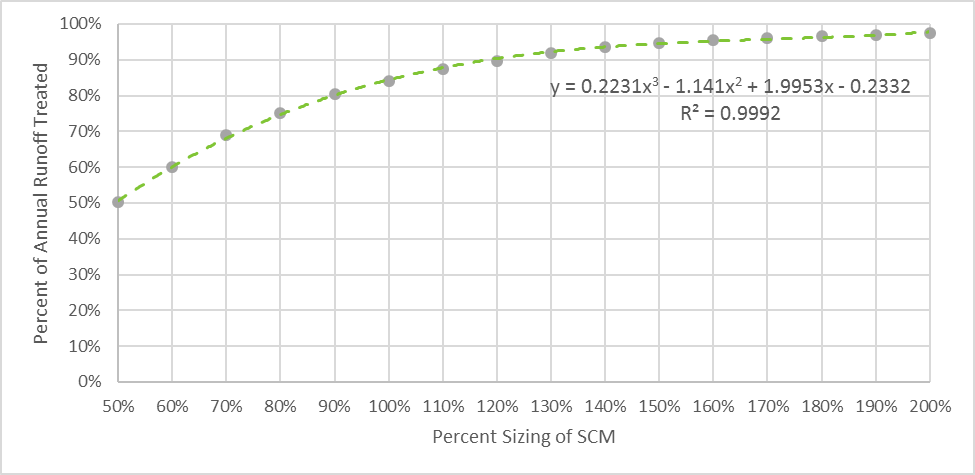 Hydrologic Partitioning of Treated RunoffThe of ET&I to Effluent in the Treated Runoff is estimated to remain constant regardless of whether the pond is under or oversized.  The of treated runoff between ET&I and Effluent varies based on HSG.  Figure D-4 below shows runoff for a  100% sized wet pondTable -: ET&I and Effluent as Percent of Treated Runoff in Wet PondsFigure D-4:  Runoff Fates for a 100% Sized Wet Pond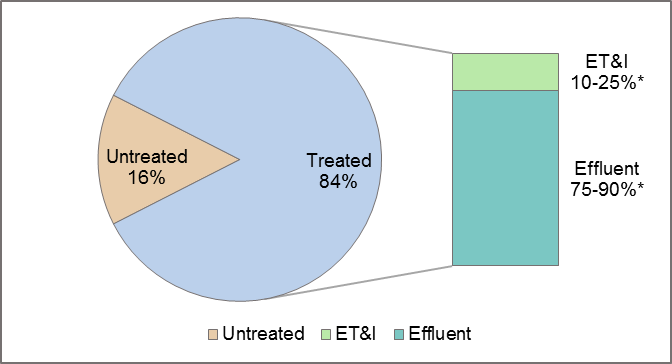 *  NOTE:  The percentages of ET&I and Effluent vary based on HSG.Minimum Design Criteria and Design AlternativesStudies Used for TSS and VolumeWet Pond (4 pass, 4 fail):Studies Used for Nutrient EMCsReferencesBaird, J. B. (2014). Evaluating the hydrologic and water quality performance of
infiltrating wet retention ponds. (Unpublished Master's). North Carolina State University, Raleigh, NC. http://www.lib.ncsu.edu/resolver/1840.16/9996 Borden, R., Dorn, J., Stillman, J., & Liehr, S. (1998). Effect of in-lake water quality on pollutant removal in two ponds. Journal of Environmental Engineering, 124(8), 737-743. doi:10.1061/(ASCE)0733-9372(1998)124:8(737) Hathaway, J. M., Hunt, W. F., Smith, J. T., & Johnson, A. (2007b). Pierson pond final monitoring report. Raleigh, NC: North Carolina State University. https://stormwater.bae.ncsu.edu/resources/ Hathaway, J. M., Hunt, W. F., Smith, J. T., & Johnson, A. (2007d). Shade valley pond final monitoring report. Raleigh, NC: North Carolina State University. https://stormwater.bae.ncsu.edu/resources/ Winston, R. J., Hunt, W. F., Kennedy, S. G., Merriman, L. S., Chandler, J., & Brown, D. (2013). Evaluation of floating treatment wetlands as retrofits to existing stormwater retention ponds. Ecological Engineering, 54, 254-265. doi: http://dx.doi.org/10.1016/j.ecoleng.2013.01.023  Stormwater WetlandHydrologic Partitioning and Nutrient Credit TableAnnual Runoff Treated Based on Percent SizingBased on modeling done by NCSU using 20 years of rainfall data, a device designed for the design storm (1 inch or 1.5 inches on the Coast) and a 60-hour drawdown time will treat 84 percent of the total annual runoff volume.  Figure D-5 below shows how the percent of annual runoff treated increases with the percent sizing of the stormwater wetland.Figure D-5: Size versus Annual Runoff Treated for a Stormwater Wetland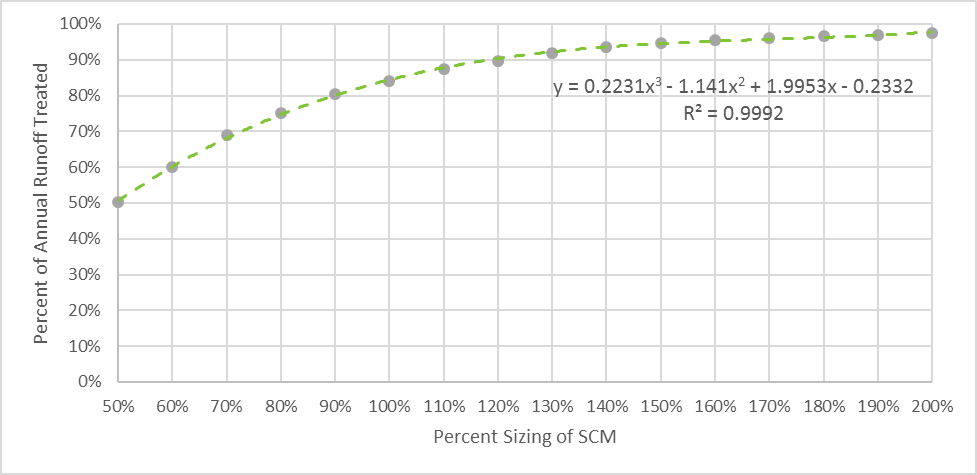 Hydrologic Partitioning of Treated RunoffFigure D-6 below shows runoff fates for a 100% sized wet.Table -: ET&I and Effluent as Percent of Treated Runoff in Stormwater WetlandsFigure D-6: Runoff fates for a 100% Sized Stormwater Wetland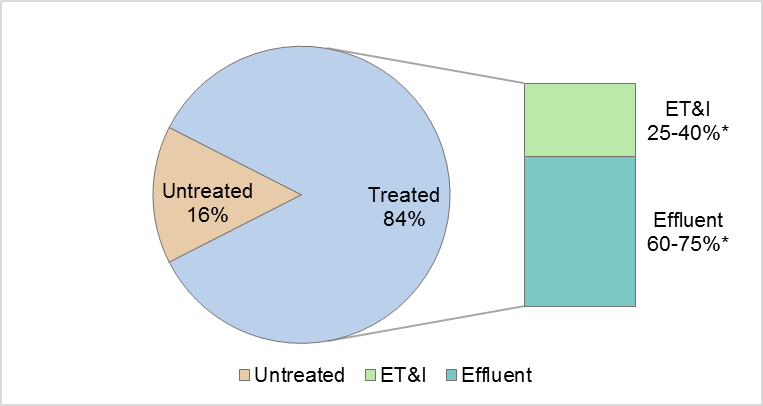 *  NOTE:  The percentages of ET&I and Effluent vary based on HSG.Minimum Design Criteria and Design AlternativesThere are no approved design  for stormwater wetlands. However, rule language allows the applicant to propose design  for any SCM and provide technical justification based on engineering calculations and the results of research studies showing that the proposed design is equally or more protective of water quality than the current MDC for the SCM and that it shall function in perpetuity.  Studies Used for TSS and VolumeStormwater Wetland (4 pass, 5 fail, 2 invalid):Studies Used for Nutrient EMCsReferencesBass, K. L. (2000). Evaluation of A small in-stream constructed wetland in North
Carolina’s coastal plain. (Unpublished Master's). North Carolina State University, Raleigh, NC. http://www.lib.ncsu.edu/resolver/1840.16/1737 Caldwell, P. V., Vepraskas, M. J., Skaggs, R. W., & Gregory, J. D. (2007). Simulating the water budgets of natural carolina bay wetlands. Wetlands, 27(4), 1112-1123. doi:10.1672/0277-5212(2007)27[1112:STWBON]2.0.CO;2Hathaway, J. M., Hunt, W. F., & Johnson, A. (2007a). Edwards branch wetland final monitoring report. Raleigh, NC: North Carolina State University. http://charlottenc.gov/StormWater/SurfaceWaterQuality/Documents/EdwardsBranchWetlandFinalReport.pdf Hathaway, J., & Hunt, W. (2010). Evaluation of storm-water wetlands in series in piedmont North Carolina. Journal of Environmental Engineering, 136(1), 140-146. doi:10.1061/(ASCE)EE.1943-7870.0000130 Johnson, J. L. (2006). Evaluation of stormwater wetland and wet pond forebay design and stormwater wetland pollutant removal efficiency. (Unpublished Master's). North Carolina State University, Raleigh, NC. http://www.lib.ncsu.edu/resolver/1840.16/1590 Lenhart, H., & Hunt, W. (2011). Evaluating four storm-water performance metrics with a North Carolina coastal plain storm-water wetland. Journal of Environmental Engineering, 137(2), 155-162. doi:10.1061/(ASCE)EE.1943-7870.0000307 Line, D. E., Jennings, G. D., Shaffer, M. B., Calabria, J., & Hunt, W. F. (2008). Evaluating the effectiveness of two stormwater wetlands in North Carolina. American Society of Agricultural and Biological Engineers, 51(2), 521-528. Mallin, M. A., McAuliffe, J. A., McIver, M. R., Mayes, D., & Hanson, M. A. (2012). High pollutant removal efficacy of a large constructed wetland leads to receiving stream improvements. Journal of Environmental Quality, 41(6), 2046-2055. doi:10.2134/jeq2012.0025. Merriman, L. S. (2015). Assessing the design and maintenance effects on ecosystem
services provided by regional-scale green stormwater infrastructure. (Unpublished Doctoral). North Carolina State University, Raleigh, NC. http://www.lib.ncsu.edu/resolver/1840.16/10687   Merriman, L., & Hunt, W. (2014). Maintenance versus maturation: Constructed storm-water Wetland’s fifth-year water quality and hydrologic assessment. Journal of Environmental Engineering, 140(10), 05014003. doi:10.1061/(ASCE)EE.1943-7870.0000861 Permeable PavementHydrologic Partitioning and Nutrient Credit TableBuilt-upon Area Credit for Infiltrating PavementInfiltrating permeable pavement that is designed per the MDC may be considered as 100% pervious for the following purposes:     a. 	On new projects:  As a tool to keep a project below the BUA threshold for high density or 	to reduce the volume of the SCM that is treating the balance of the project.     b.  	On existing projects:  As a tool to add a driveway, parking area, road, patio or other 	paved area while still adhering to a BUA restriction imposed by development covenants, 	SCM design or permit conditions. The BUA credit for infiltrating permeable pavement cannot be used to create an exemption from the permit requirements in 15A NCAC 02H .1019(2)(c) [Coastal Stormwater Requirements], because the permeable pavement must be reviewed to determine whether it meets the MDC.Annual Runoff Treated Based on Percent SizingBased on modeling done by NCSU using 20 years of rainfall data, a device designed for the design storm (1 inch or 1.5 inches on the Coast) and a 60-hour drawdown time will treat 84 percent of the total annual runoff volume.  Figure D-7 below shows how the percent of annual runoff treated changes depending upon the percent sizing of the permeable pavement system.Figure D-7: Sizing versus Annual Runoff Treated for Permeable Pavement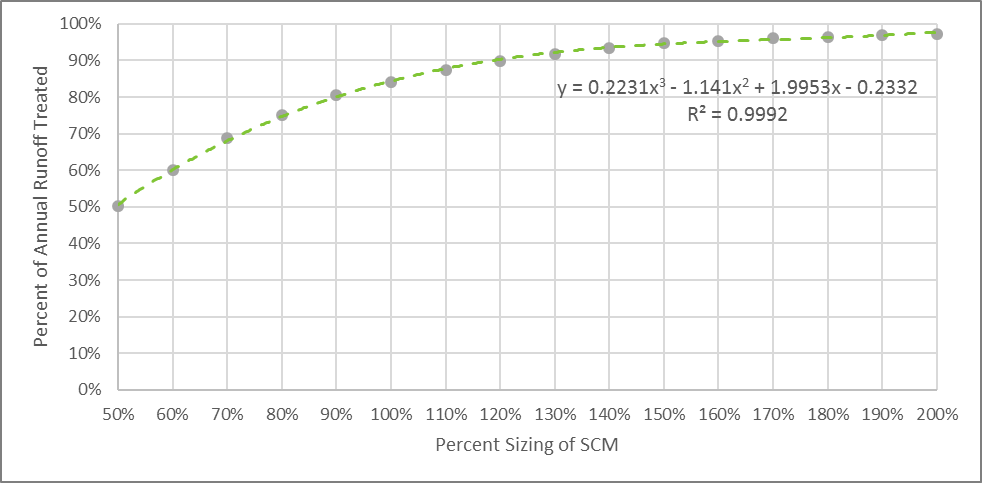 Hydrologic Partitioning of Treated RunoffBecause the MDC require that infiltration pavement systems infiltrate the entire design storm, 100% of treated runoff is allocated to ET&I.  Figure D-8 below shows how the percent of annual runoff treated increases with the percent sizing of an infiltrating permeable pavement system.Table D: ET&I and Effluent as Percent of Treated Runoff in Permeable Pavement SystemsFigure D-8: Runoff Fates for a 100% Sized Permeable Pavement (Infiltration)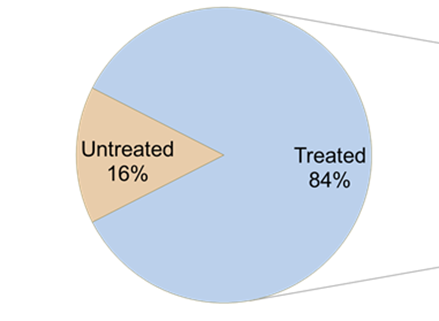 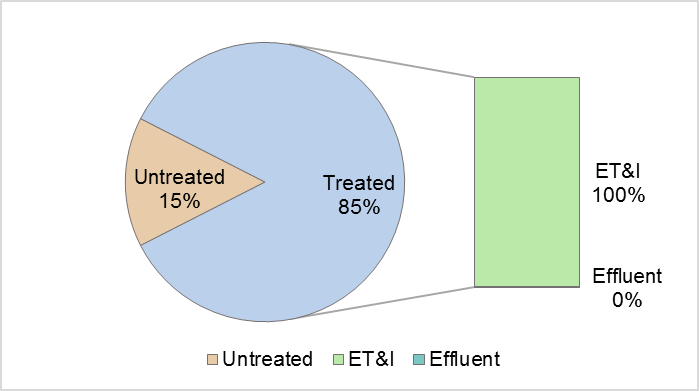 Permeable pavement systems that are designed for detention have all or nearly all of the treated runoff released as effluent.  An unlined permeable pavement system installed in an A or B soil will infiltrate 10 or 5 percent of the design storm, respectively.  This is illustrated in the figure below.Figure D-9: Runoff Fates for a 100% Sized Permeable Pavement (Detention)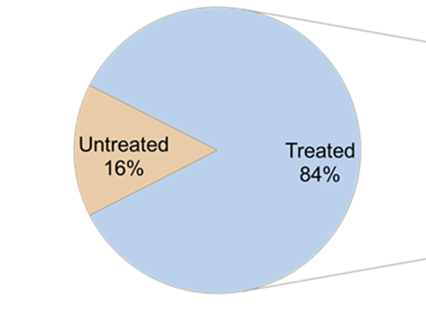 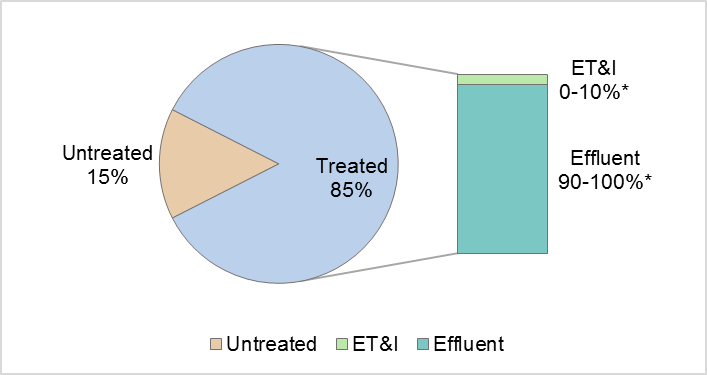 * 	Note: The partitioning between ET&I and Effluent depends on the soil type                                  and whether a liner is used.Minimum Design Criteria and Design AlternativesDesign to permeable pavement designs should be analyzed using the PermPave HyPerMod.  The design that are available and their effects on the treatment outcomes are summarized in the table below. To account for the uncertainty associated with this modelingbased approach, the user should select a factor of safety of 10 percent when applying the PermPave HyPerMod.  More information on the PermPave HyPerMod may be found in Part F: Overview of NCSU Modeling and Accounting Tools.Studies Used for TSS and VolumePermeable Pavement (2 pass, 1 fail, 1 invalid):Studies Used for Nutrient EMCsReferencesBean, E.Z., Hunt, W.F., & Bidelspach, A.D. (2007). Evaluation of four permeable pavement sites in eastern North Carolina for runoff reduction and water quality impacts. Journal of Irrigation and Drainage Engineering, 133(6), 583-592. doi:10.1061/(ASCE)0733-9437(2007)133:6(583)Collins, K. A. (2007). A field evaluation of four types of permeable pavement with respect to water quality improvement and flood control. (Unpublished Master's). North Carolina State University, Raleigh, NC. http://www.lib.ncsu.edu/resolver/1840.16/2227 Collins, K., Hunt, W., & Hathaway, J. (2010). Side-by-side comparison of nitrogen species removal for four types of permeable pavement and standard asphalt in eastern North Carolina. Journal of Hydrologic Engineering, 15(6), 512-521. doi:10.1061/(ASCE)HE.1943-5584.0000139 Smolek, A. P. (2016). Monitoring and modeling the performance of ultra-urban stormwater control measures in North Carolina and Ohio. (Unpublished Doctoral). North Carolina State University, Raleigh, NC. http://www.lib.ncsu.edu/resolver/1840.16/11020 Winston, R. J., Davidson-Bennett, K. M., Buccier, K. M., & Hunt, W. F. (2016). Seasonal variability in stormwater quality treatment of permeable pavements situated over heavy clay and in a cold climate. Water Air Soil Pollution, 227(5) doi:10.1007/s11270-016-2839-6 Sand FiltersHydrologic Partitioning and Nutrient Credit TableAnnual Runoff Treated Based on Percent SizingBased on modeling done by NCSU using 20 years of rainfall data, a device designed for the design storm (1 inch or 1.5 inches on the Coast) and a 12-hour drawdown time will treat 90 percent of the total annual runoff volume. Per the MDC, sand filters are only required to be sized for 0.75 times the design storm because they have such rapid draw down times that allow stormwater to be treated throughout the duration of the storm, which increases their capacity.  Figure D-10 below shows how the percent of annual runoff treated increases with the percent sizing of the sand filter.Figure D-10: Size versus Annual Runoff Treated for a Sand Filter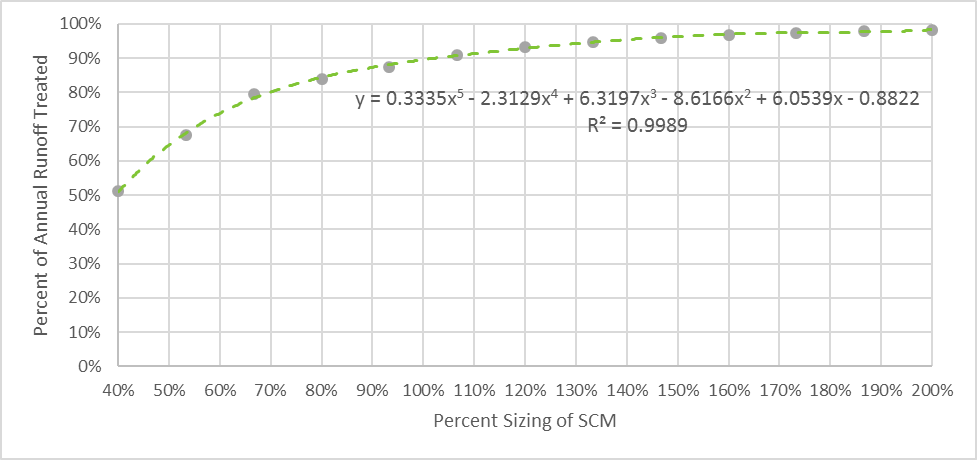 Hydrologic Partitioning of Treated Runoff.  Figure D-11 below shows runoff fates for a 100% sized sand filter.Table -: ET&I and Effluent as Percent of Treated Runoff in Sand FiltersFigure D-11:  Runoff Fates for a 100% Sized Sand Filter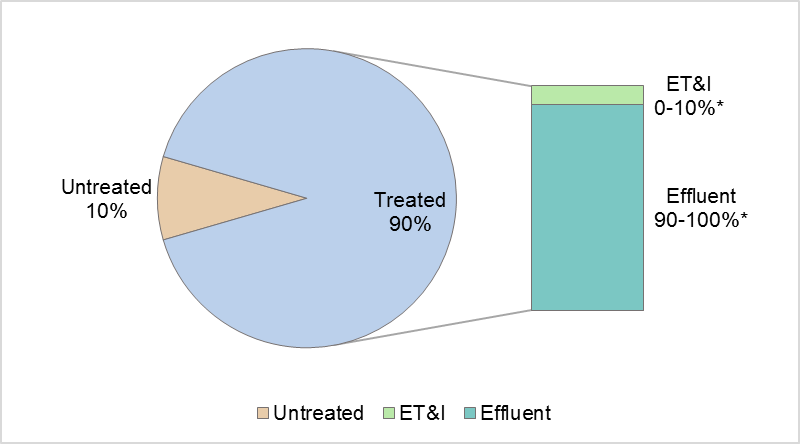 *  NOTE:  The percentages of ET&I and Effluent vary based on whether the sand filter is closed or open and the soil type for open sand filters.Minimum Design Criteria and Design AlternativesOther than the two options for “open” and “closed” sand filters, there are no approved design for sand filters. However, rule language allows the applicant to propose design for any SCM and provide technical justification based on engineering calculations and the results of research studies showing that the proposed design is equally or more protective of water quality than the current MDC for the SCM and that it shall function in perpetuity.  Studies Used for TSS and VolumeSand Filters (3 pass, 1 fail, 1 invalid):Studies Used for Nutrient EMCsReferencesWright Water Engineers, Inc., Geosyntec Consultants for the Water Environment Research Foundation (WERF), American Society of Civil Engineers (ASCE)/Environmental and Water Resources Institute (EWRI), American Public Works Association (APWA), Federal Highway Administration (FHWA), & U.S. Environmental Protection Agency (EPA). (2016). International Stormwater BMP Database. Retrieved from http://www.bmpdatabase.org/retrieveBMPs.asp  Rainwater HarvestingHydrologic Partitioning and Nutrient Credit TableAnnual Runoff Treated Based on Percent SizingA rainwater harvesting system is considered to be a primary SCM when it is designed such that water demand, passive discharge or a combination of the two is provided for a minimum of 85% of the total annual runoff volume as demonstrated through water balance calculations.  Rainwater harvesting may also be designed as a secondary SCM if it does not meet this goal but instead is used to slowly release a smaller fraction of the annual runoff volume.Designers will use the NCSU Rainwater Harvester model to determine the annual runoff treated based on the system’s size, rainfall data for the location where it will be installed, its drainage area, and withdrawals from the cistern for use and/or drawdown.  Hydrologic Partitioning of Treated RunoffTo be considered a primary SCM, a rainwater harvesting system has to capture and treat a minimum of 85% of annual runoff.  However, the proportion treated runoff depend upon how the cistern water is used or discharged.  For example, if cistern water is used as graywater, then the entire volume of treated runoff will be considered as ET&I (removed from the system).  On the other hand, if the water is discharged to a  or another SCM, then the treated effluent from the rainwater harvesting system will take on the fates and EMCs of the location or device to which its effluent is discharged.  Minimum Design Criteria and Design AlternativesThere are no approved design for rainwater harvesting systems.  However, rule language allows the applicant to propose design for any SCM and provide technical justification based on engineering calculations and the results of research studies showing that the proposed design is equally or more protective of water quality than the current MDC for the SCM and that it shall function in perpetuity.  Studies Used for TSS and VolumeRainwater Harvesting (5 invalid):Studies Used for Nutrient EMCsFive NCSU monitored rainwater harvesting tanks were used to determine the EMCs. All five sites were located in Raleigh, NC. Median pollutant effluent concentrations from each site were calculated, and the of median concentrations was used to determine the EMCs. ReferencesDeBusk, K. M. (2013). Rainwater harvesting: Integrating water conservation and stormwater management. (Unpublished Doctoral). North Carolina State University, Raleigh, NC. http://www.lib.ncsu.edu/resolver/1840.16/8855 DeBusk, K. M., & Hunt, W. F. (2014). Impact of rainwater harvesting systems on nutrient and sediment concentrations in roof runoff. Water Science & Technology: Water Supply, 14(2), 220-229. Jones, M. P., & Hunt, W. F. (2010). Performance of rainwater harvesting systems in the southeastern United States. Resources, Conservation and Recycling, 54(10), 623-629. doi: http://dx.doi.org/10.1016/j.resconrec.2009.11.002   Wilson, C. E. (2013). A comparison of runoff quality and quantity from an innovative underground low impact development and a conventional development. (Unpublished Master's). North Carolina State University, Raleigh, NC. http://www.lib.ncsu.edu/resolver/1840.16/8679 Wilson, C. E., Hunt, W. F., Winston, R. J., & Smith, P. (2014). Assessment of a rainwater harvesting system for pollutant mitigation at a commercial location in
Raleigh, NC, USA. Water Science & Technology: Water Supply, 14(2), 283-290. Green RoofHydrologic Partitioning and Nutrient Credit TableAnnual Runoff Treated Based on Percent SizingSince a green roof receives all of the rain that falls upon it, it is considered to treat 100 percent of the annual runoff.  Currently, there is not an approved method for under or oversizing a green roof.  Hydrologic Partitioning of Treated RunoffBased on research conducted in North Carolina and in New Zealand (where the climate is very similar to North Carolina), a green roof designed in accordance with the MDC will about 60 percent ET&I and 40 percent effluent.  Figure D-12 below shows runoff fates for a 100% sized green roof.Table D: ET&I and Effluent as Percent of Treated Runoff in Green RoofsFigure D-12:  Runoff Fates for a Green Roof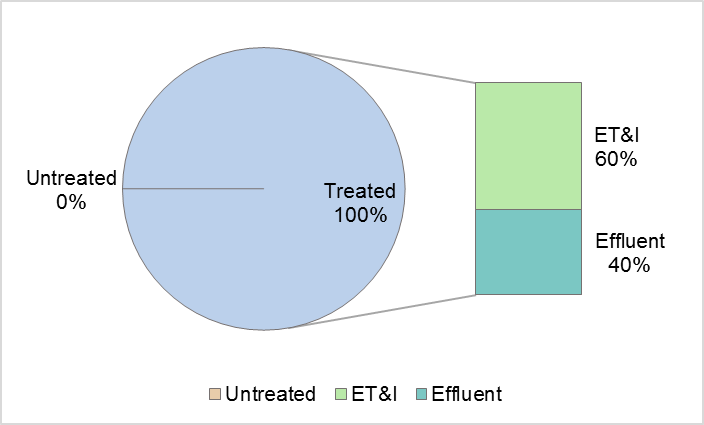 Minimum Design Criteria and Design AlternativesThere are no approved design for green roofs.  However, rule language allows the applicant to propose design for any SCM and provide technical justification based on engineering calculations and the results of research studies showing that the proposed design is equally or more protective of water quality than the current MDC for the SCM and that it shall function in perpetuity.  Studies Used for TSS and VolumeGreen Roof (3 invalid):Studies Used for Nutrient EMCsData from two NCSU monitored green roofs, one published study, and three studies from the International Stormwater BMP Database were used to determine the EMCs for green roofs. These studies were conducted in Goldsboro, NC, Storrs, CT, and Auckland, NZ. Data from the Auckland sites were included because of the similar annual rainfall patterns between North Carolina and New Zealand (NIWA, 2016; State Climate Office of North Carolina, 2016).  Median pollutant effluent concentrations from each site were calculated, and the mean of the median concentrations was used to determine the EMCs. ReferencesFassman, E. A., Voyde, S. R., & Hong, Y. S. (2013). Extensive green (living) roofs for stormwater mitigation part 2: Performance monitoring. (No. TR2010/018). Auckland, NZ: Auckland UniServices. Gregoire, B. G., & Clausen, J. C. (2011). Effect of a modular extensive green roof on stormwater runoff and water quality. Ecological Engineering, 37(6), 963-969. doi: http://dx.doi.org/10.1016/j.ecoleng.2011.02.004 Hathaway, A. M., Hunt, W. F., & Jennings, G. D. (2008). A field study of green roof hydrologic and water quality performance. American Society of Agricultural and Biological Engineers, 51(1), 37-44. Moran, A. M. (2004). A North Carolina field study to evaluate greenroof runoff quantity, runoff quality, and plant growth. (Unpublished Master's). North Carolina State University, Raleigh, NC. http://www.lib.ncsu.edu/resolver/1840.16/803 NIWA. (2016). Climate summaries. Retrieved from https://www.niwa.co.nz/education-and-training/schools/resources/climate/summary State Climate Office of North Carolina. (2016). 1971-2000 climate normals. Retrieved from http://climate.ncsu.edu/cronos/normals.php Disconnected Impervious SurfaceHydrologic Partitioning and Nutrient Credit TableAnnual Runoff Treated Based on Percent SizingBased on modeling done by NCSU using 20 years of rainfall data, a DIS designed for the 0.75 inch per hour storm intensity will treat 90 percent of the total annual runoff volume. A DIS may not be sized for less than the 0.75 inch per hour storm intensity due to the risk of erosion, which can cause the practice to become a source rather than a sink for TSS.  Figure D-13 below shows the minimum sizing required for a DIS with respect to the area of rooftop from which is receives runoff.  The maximum area that may drain to a single vegetated receiving area is 500 square feet of roof.Figure D-13:  Minimum Sizing for the Vegetated Receiving Area (VRA) of a DIS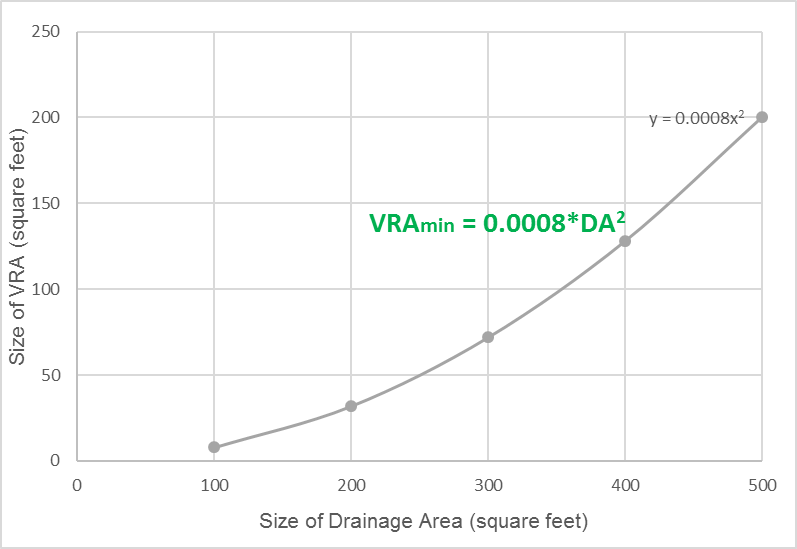 Hydrologic Partitioning of Treated RunoffOversizing an DIS that is designed to treat the entire 0.75 inch per hour storm from the drainage area will result in an increased fraction of the Treated Runoff being allocated to ET&I.   below shows  for 100 percent sized and oversized DIS systems.  The percentage would be determined based on the ratio between the area of the VRA required and the area of the VRA provided.  Figure D-14:  Percent ET&I for DIS Based on VRA Size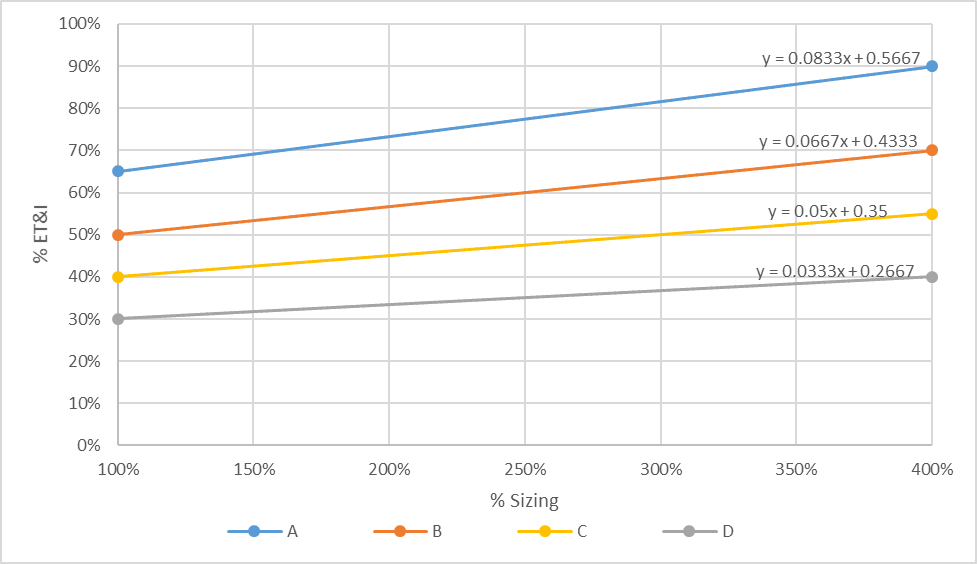 Minimum Design Criteria and Design AlternativesThere are no approved design for DIS.  However, rule language allows the applicant to propose design for any SCM and provide technical justification based on engineering calculations and the results of research studies showing that the proposed design is equally or more protective of water quality than the current MDC for the SCM and that it shall function in perpetuity.  Studies Used for TSS and VolumeStudies Used for Nutrient EMCsReferencesCarmen, N.B., Hunt, W.F., and Anderson, A.R. 2013. Evaluating Residential Disconnected Downspouts as Stormwater Control Measures. 6th International Low Impact Development Conference. August 19-22, 2013. St. Paul, MN. (Extended Abstract)Hunt, W.F., J.M. Hathaway, R.J. Winston, and S.J. Jadlocki. 2010. Runoff Volume Reduction by a Level Spreader - Vegetated Filter Strip System in Suburban Charlotte, NC. Journal of Hydrologic Engineering, 15(6): 399-503. One LS-VFS system with a 19.4-meter level spreader and 900 m2 vegetated filter strip was monitored over a 14-month period with 23 monitored storm events. Receiving runoff from a 2.15 acre water shed only produced outflow from the LS-VFS system in three storm events that were all greater than 1.6 inches. Total volume reduction over the monitoring period was 85 percent.Knight, E.M.P, W.F. Hunt, and R.J. Winston. Side-by-side evaluation of four level spreader–vegetated filter strips and a swale in eastern North Carolina. 2013. Journal of Soil and Water Conservation.Two LS-VFS pairs and a swale in eastern North Carolina were evaluated for pollutant concentrations (N, P, and, TSS) and hydrologic performance. Two of the LS-VFSs were amended with sand and a phosphorus sorptive aggregate. Length of LS-VFS system was also evaluated. Runoff volumes were reduced by 36–59 percent. The systems consistently reduced the nitrogen and particulate pollution, while all systems increased total phosphorus.Line, D.E. and W.F. Hunt. 2009. Performance of a Bioretention Area and a Level Spreader-Grass Filter Strip at Two Highway Sites in North Carolina. Journal of Irrigation and Drainage Engineering, 135(2): 217-224. One LS-VFS and a bioretention area along the North Carolina highway system were evaluated for pollutant and volume reduction. The LS-VFS was found to have 49 percent total volume reduction over the 13 storm events monitored. Taguchi, V., Hunt, W. F., & Carey, E. S. (2016). Windward Oaks downspout disconnection. Raleigh, NC: North Carolina State University.Winston, R.J., W.F. Hunt, D.L. Osmond; W.G. Lord; and M.D. Woodward. 2011. Field Evaluation of Four Level Spreader–Vegetative Filter Strips to Improve Urban Storm-Water Quality. Journal of Irrigation and Drainage Engineering 137(3):170-182. Two level spreader-vegetated filter strip pairs were tested in Louisburg and Apex, NC. The LS-VFS systems reliably removed particulate pollution from all locations. Runoff volumes were reduced by 40-50 percent. A minimum width of 25 feet appeared sufficient to achieve most observed benefits.Level Spreader – Filter StripsHydrologic Partitioning and Nutrient Credit TableAnnual Runoff Treated Based on Percent SizingBased on modeling done by NCSU using 20 years of rainfall data, a device designed for the 0.75 inch per hour storm intensity will treat 90 percent of the total annual runoff volume. An LS-FS may not be sized for less than the 0.75 inch per hour storm intensity due to the risk of erosion, which can cause the practice to become a source rather than a sink for TSS.  Figure D-15 below shows runoff fates for a 100% sized LS-FS.Figure D-15:  Minimum Sizing for the Vegetated Receiving Area (VRA) of an LS-FS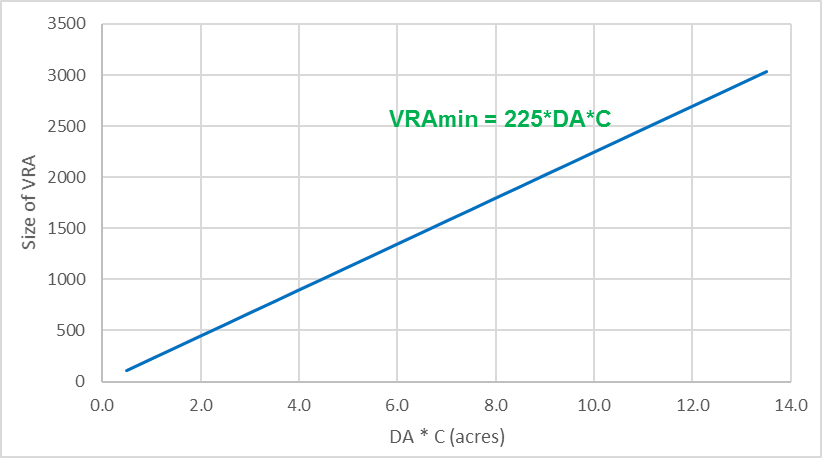 Dr. Ryan Winston and Andrew Anderson provided raw data from former graduate students for the following sites: Apex 25, Apex 50, Louisbrg 25, and Louisbrg 50. These raw data were summarized and published by Winston et al. (2015). Due to QA/QC issues, a combination of raw and published data from Knight et al. (2013) and Knight (2013) were used for the following sites: Wilson Small Amended, Wilson Large Amended, Wilson Small Unamended, and Wilson Large Unamended. The QA/QC consisted of verifying all of the data were transcribed and calculated correctly in the Excel file, and the descriptive statistics were consistent with published materials.In most cases, an LS-FS will be equipped with a flow splitting device (this is usually required per the MDC).  If the LS-FS is installed as a retrofit, then the designer can design the flow splitting device to direct only a portion of the flow during the 0.75 inch per hour storm to the LS-FS. To design a LS-FS to capture only a portion of the flow from a large drainage area, a designer would work backward from the area that is available for the LS-FS installation.  Using that information, the designer would calculate the flow rate that corresponds to the available VRA and design the flow splitting device to bypass larger storm events.  The designer would determine the size of the drainage area that would be credited for nutrient removal by working backward from the equation: 	  	VRAavailable		  (225*C)Hydrologic Partitioning of Treated RunoffOversizing an LS-FS is designed to treat the entire 0.75 inch per hour storm from the drainage area will result in an increased fraction of the Treated Runoff being allocated to ET&I.  Figure D-16 below shows Figure D-16:  Percent ET&I for LS-FS Based on VRA Size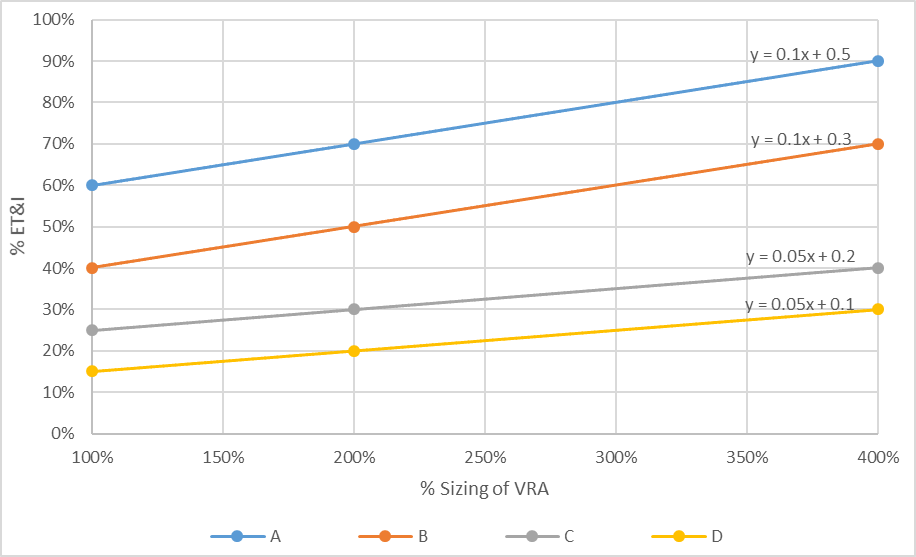 Minimum Design Criteria and Design AlternativesThree design  are currently available for LS-FS as summarized in the table below.On retrofit projects, designers may have the option of reducing the 30-foot width of the VRA (required by LS-FS MDC 8) to 15 feet.  However, the designer will need to extend the length of the level spreader such that the following equation still holds:     VRAmin = 225 * DA * CA second design to LS-FS that is allowed on either retrofits or new development is amending the soil in the VRA with ViroPhos sand.  This design does not alter the percentages of annual runoff treated or the percent ET&I.Studies Used for TSS and VolumeLevel Spreader-Filter Strips (7 pass, 1 fail):Studies Used for Nutrient EMCsReferencesHunt, W.F., J.M. Hathaway, R.J. Winston, and S.J. Jadlocki. 2010. Runoff Volume Reduction by a Level Spreader - Vegetated Filter Strip System in Suburban Charlotte, NC. Journal of Hydrologic Engineering, 15(6): 399-503. One LS-VFS system with a 19.4-meter level spreader and 900 m2 vegetated filter strip was monitored over a 14-month period with 23 monitored storm events. Receiving runoff from a 2.15-acre water shed only produced outflow from the LS-VFS system in three storm events that were all greater than 1.6 inches. Total volume reduction over the monitoring period was 85 percent.Knight, E.M.P, W.F. Hunt, and R.J. Winston. 2013.  Side-by-side evaluation of four level spreader–vegetated filter strips and a swale in eastern North Carolina. Journal of Soil and Water Conservation, 68(1), 60-72. doi:10.2489/jswc.68.1.60. Two LS-VFS pairs and a swale in eastern North Carolina were evaluated for pollutant concentrations (N, P, and, TSS) and hydrologic performance. Two of the LS-VFSs were amended with sand and a phosphorus sorptive aggregate. Length of LS-VFS system was also evaluated. Runoff volumes were reduced by 36–59 percent. The systems consistently reduced the nitrogen and particulate pollution, while all systems increased total phosphorus.Line, D.E. and W.F. Hunt. 2009. Performance of a Bioretention Area and a Level Spreader-Grass Filter Strip at Two Highway Sites in North Carolina. Journal of Irrigation and Drainage Engineering, 135(2): 217-224. One LS-VFS and a bioretention area along the North Carolina highway system were evaluated for pollutant and volume reduction. The LS-VFS was found to have 49 percent total volume reduction over the 13 storm events monitored. Winston, R.J., W.F. Hunt, D.L. Osmond; W.G. Lord; and M.D. Woodward. 2011. Field Evaluation of Four Level Spreader–Vegetative Filter Strips to Improve Urban Storm-Water Quality. Journal of Irrigation and Drainage Engineering, 137(3), 170-182. doi:10.1061/(ASCE)IR.1943-4774.0000173. Two level spreader-vegetated filter strip pairs were tested in Louisburg and Apex, NC. The LS-VFS systems reliably removed particulate pollution from all locations. Runoff volumes were reduced by 40-50 percent. A minimum width of 25 feet appeared sufficient to achieve most observed benefits.Pollutant Removal SwaleHydrologic Partitioning and Nutrient Credit TableAnnual Runoff Treated Based on Percent SizingBased on modeling done by NCSU using 20 years of rainfall data, a pollutant removal swale designed for the 0.75 inch per hour storm intensity will treat 90 percent of the total annual runoff volume.  The partitioning of treated runoff between ET&I and Effluent is based on recent research conducted by NCSU-BAE at two North Carolina sites.  A pollutant removal swale may not be sized for less than the 0.75 inch per hour storm intensity due to the risk of erosion, which can cause the practice to become a source rather than a sink for TSS.  North Carolina has not yet developed oversizing standards for pollutant removal swales because they are not frequently selected SCMs.  Hydrologic Partitioning of Treated RunoffTable -: ET&I and Effluent as Percent of Treated Runoff in Pollutant Removal SwalesMinimum Design Criteria and Design AlternativesThere are no approved design for pollutant removal swales.  However, rule language allows the applicant to propose design for any SCM and provide technical justification based on engineering calculations and the results of research studies showing that the proposed design is equally or more protective of water quality than the current MDC for the SCM and that it shall function in perpetuity.  Studies Used for TSS and VolumePollutant Removal Swale (4 pass, 0 fail, 3 invalid):Studies Used for Nutrient EMCsReferencesLuell, S. K. (2011). Evaluating the impact of bioretention cell size and swale design in treating highway bridge deck runoff. (Unpublished Master's). North Carolina State University, Raleigh, NC. http://www.lib.ncsu.edu/resolver/1840.16/6921 Powell, J. T. (2015). Evaluating the hydrologic and water quality benefits associated with retrofitting vegetated swales with check dams. (Unpublished Master's). North Carolina State University, Raleigh, NC. http://www.lib.ncsu.edu/resolver/1840.16/10675 Winston, R., Hunt, W., Kennedy, S., Wright, J., & Lauffer, M. (2012). Field evaluation of storm-water control measures for highway runoff treatment. Journal of Environmental Engineering, 138(1), 101-111. doi:10.1061/(ASCE)EE.1943-7870.0000454 Dry PondHydrologic Partitioning and Nutrient Credit TableAnnual Runoff Treated Based on Percent SizingBased on modeling done by NCSU using 20 years of rainfall data, a device designed for the design storm (1 inch or 1.5 inches on the Coast) and a 60-hour drawdown time will treat 84 percent of the total annual runoff volume.  Figure D-17 below shows how the percent of annual runoff treated increases with the percent sizing of the dry pond.Figure D-17:  Size versus Annual Runoff Treated for a Dry Pond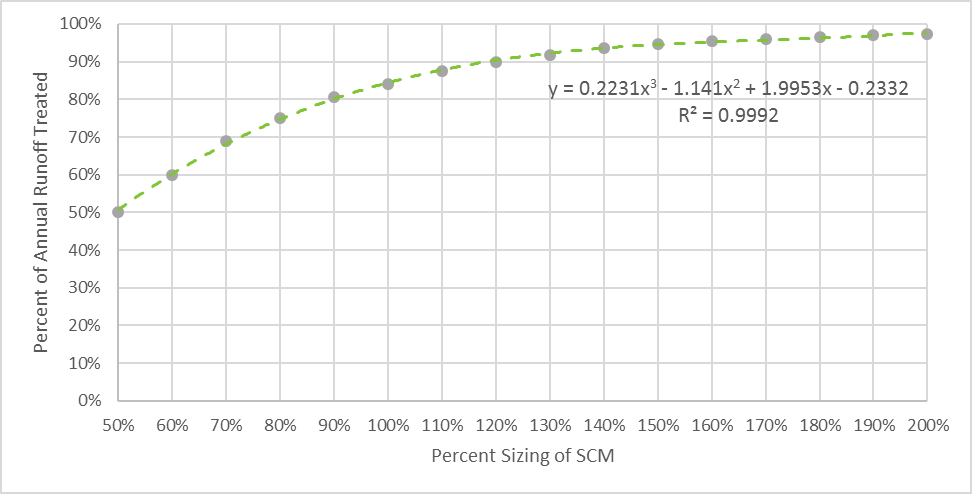 Hydrologic Partitioning of Treated RunoffFigure D-18 below shows runoff fates for a 100% sized dry pond.Table -: ET&I and Effluent as Percent of Treated Runoff in Dry PondsFigure D-18:  Runoff Fates for a 100% Sized Dry Pond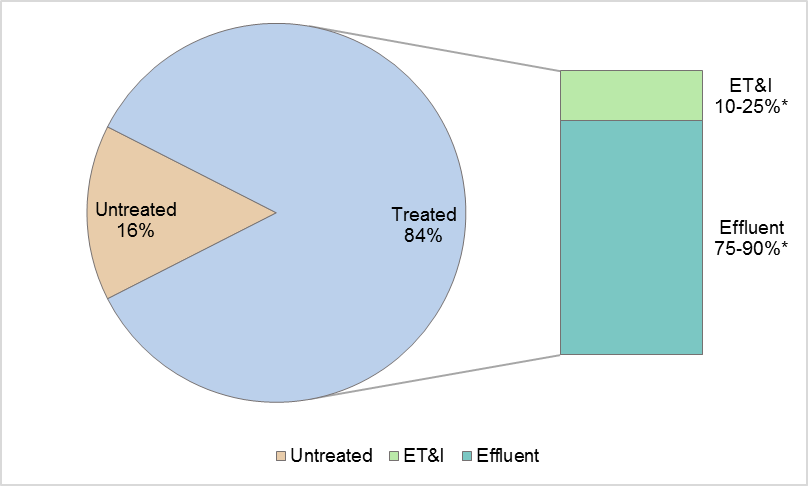 *  NOTE:  The percentages of ET&I and Effluent vary based on HSG.Minimum Design Criteria and Design AlternativesThere are no approved design for dry ponds.  However, rule language allows the applicant to propose design for any SCM and provide technical justification based on engineering calculations and the results of research studies showing that the proposed design is equally or more protective of water quality than the current MDC for the SCM and that it shall function in perpetuity.  Studies Used for TSS and VolumeDry Pond (1 pass, 0 fail, 3 invalid):Studies Used for Nutrient EMCsReferencesHathaway, J. M., Hunt, W. F., & Johnson, A. (2007c). Morehead place dry detention basin final monitoring report. Raleigh, NC: North Carolina State University. http://charlottenc.gov/StormWater/SurfaceWaterQuality/Documents/MoreheadPlaceDryDetentionFinalReport.pdf Hathaway, J. M., Hunt, W. F., & Johnson, A. (2007e). University executive park dry detention basin final monitoring report. Raleigh, NC: North Carolina State University. Wright Water Engineers, Inc., Geosyntec Consultants for the Water Environment Research Foundation (WERF), American Society of Civil Engineers (ASCE)/Environmental and Water Resources Institute (EWRI), American Public Works Association (APWA), Federal Highway Administration (FHWA), & U.S. Environmental Protection Agency (EPA). (2016). International Stormwater BMP Database. Retrieved from http://www.bmpdatabase.org/retrieveBMPs.asp  Credit for Each New Stormwater TechnologyStormFilterHydrologic Partitioning and Nutrient Credit TableAnnual Runoff Treated Based on Percent SizingBased on modeling done by NCSU using 20 years of rainfall data, a device designed for the design storm (1 inch or 1.5 inches on the Coast) and a 12-hour drawdown time will treat 90 percent of the total annual runoff volume. Per the MDC, the required water quality volume retained upstream of the StormFilter shall be 0.75 times the design storm because it has such a rapid draw down time that allows stormwater to be treated throughout the duration of the storm.  Per the requirements of the New Stormwater Technology (NEST) Program, the approval is for the configuration in which the device is tested.  All StormFilter testing sited were equipped with 100 percent sized devices; therefore, the approval of this StormFilter requires 100-percent sizing be provided.Hydrologic Partitioning of Treated RunoffThe relative proportion of ET&I to Effluent in the Treated Runoff is constant based on Hydrologic Soil Group (HSG), as shown in Table E-1.Table -: ET&I and Effluent as Percent of Treated Runoff in StormFilterMinimum Design Criteria and Design AlternativesThere are no approved design alternatives for StormFilter.  However, rule language allows the applicant to propose design alternatives for any SCM and provide technical justification based on engineering calculations and the results of research studies showing that the proposed design is equally or more protective of water quality than the current MDC for the SCM and that it shall function in perpetuity.  Studies Used for TSS and VolumeStudies Used for Nutrient EMCsReferencesCONTECH Engineered Solutions Inc. 2014.  The Stormwater Management StormFilter® with PhosphoSorb® Media Performance Evaluation Study: Lolo Pass Road, Zigzag, Oregon. CONTECH Engineered Solutions Inc. 2012.  North Carolina Department of Environment and Natural Resources Division of Water Quality Preliminary Evaluation Period Program Field Evaluation: The Stormwater Management StormFilter®: Treatment System. CONTECH Construction Products Inc. 2010.  Removal of Phosphorus from Urban Runoff Using the Stormwater Management StormFilter® with PhosphoSorb™ Media.CONTECH Stormwater Solutions Inc. 2008.  Design Guidelines: Design Methodologies for Projects in the State of North Carolina.CONTECH Stormwater Solutions Inc. 2015.  StormFilter® Inspection and Maintenance Procedures.Silva Cell Suspended PavementHydrologic Partitioning and Nutrient Credit TableAnnual Runoff Treated Based on Percent SizingHydrologic Partitioning of Treated RunoffNCSU’s HyPerTool partitions the Treated Runoff into ET&I versus Effluent.  The HyPerTool was originally developed for traditional bioretention but has been used to successfully model Silva Cell systems as well.Minimum Design Criteria and Design AlternativesThere are no approved design alternatives for Silva Cells.  However, rule language allows the applicant to propose design alternatives for any SCM and provide technical justification based on engineering calculations and the results of research studies showing that the proposed design is equally or more protective of water quality than the current MDC for the SCM and that it shall function in perpetuity.  Studies Used for TSS and VolumeStudies Used for Nutrient EMCsReferencesFilterra®Hydrologic Partitioning and Nutrient Credit TableAnnual Runoff Treated Based on Percent SizingBased on the data from Withers and Ravenel study (2008), when properly sized Filterra shall treat 90% of the total annual rainfall.Hydrologic Partitioning of Treated RunoffThe relative proportion of ET&I to Effluent in the Treated Runoff is constant based on Hydrologic Soil Group (HSG), as shown in Table E-2.Table -: ET&I and Effluent as Percent of Treated Runoff in FilterraMinimum Design Criteria and Design AlternativesIn accordance with the MDC, the following Filterra configurations are approved:Filterra OfflineFilterra Internal Bypass – CurbFilterra Peak DiversionFilterra Bioscape VaultFilterra BioscapeAny additional design would be required to be approved through the NEST program.Studies Used for TSS and VolumeStudies Used for Nutrient EMCsReferencesWithers & Ravenel, 2008.  Engineering Analysis for Filterra: Proprietary BMP Report.Yu, Shaw L. and R.L. Stanford, 1996.  Field Evaluation of Filterra® Stormwater Bioretention Filtration System.  Department of Civil Engineering, University of Virginia, Charlottesville.BayFilterHydrologic Partitioning and Nutrient Credit TableAnnual Runoff Treated Based on Percent SizingBased on modeling done by NCSU using 20 years of rainfall data, a device designed for the design storm (1 inch or 1.5 inches on the Coast) and a 12-hour drawdown time will treat 90 percent of the total annual runoff volume. Per the MDC, the required water quality volume retained upstream of the BayFilter shall be 0.75 times the design storm because it has such a rapid draw down time that allows stormwater to be treated throughout the duration of the storm.  If a ratebased sizing is used, the device will be sized based on the flow rate of the 1 inch or 1.5 inches on the Coast rainfall event and no upstream storage will be required.  Per the requirements of the New Stormwater Technology (NEST) Program, the approval is for the configuration in which the device is tested.  All BayFilter testing sited were equipped with 100 percent sized devices; therefore, the approval of this BayFilter requires 100-percent sizing be provided.Hydrologic Partitioning of Treated RunoffThe relative proportion of ET&I to Effluent in the Treated Runoff is constant based on Hydrologic Soil Group (HSG), as shown in Table E-3.Table -: ET&I and Effluent as Percent of Treated Runoff in BayFilterMinimum Design Criteria and Design AlternativesThere are no approved design alternatives for BayFilter.  However, rule language allows the applicant to propose design alternatives for any SCM and provide technical justification based on engineering calculations and the results of research studies showing that the proposed design is equally or more protective of water quality than the current MDC for the SCM and that it shall function in perpetuity.  Studies Used for TSS and VolumeStudies Used for Nutrient EMCsEMCs have not yet been determined for BayFilter.  Data from two monitored sites in North Carolina and one monitored site in Washington  available to determine the EMCs for BayFilter. These studies were conducted in Huntersville, NC, Jacksonville, NC, and Woodinville, WA.  ReferencesBAYSAVER Technologies, LLC, 2016. City of Huntersville Stormwater Field Evaluation, BayFilter™BAYSAVER Technologies, LLC, 2016. Jacksonville Marketplace, Stormwater Field Evaluation, BayFilter™BAYSAVER Technologies, LLC, 2016, Technical Evaluation Report BayFilter™ EMC System, Woodinville Sammamish River Outfall, Woodinville, Washington BaySaver Technologies, LLC, 2017.  Design Manual BaySaver Technologies, LLC. 2016.  BayFilter™ Operations and Maintenance Manual.	Overview of NCSU Modeling and Accounting ToolsBioretention Hydrologic Performance Tool (HyPerTool)The Bioretention HyPerTool was developed by North Carolina State University and is available for download at https://stormwater.bae.ncsu.edu/resources/ (go to the section “NCSU Stormwater Downloads”). The model simulates the hydrologic performance of bioretention cells with various design configurations by using historical rainfall data, drainage area, underlying hydrologic soil group, media depth, and depth of the internal water storage zone. Outputs from the model include the runoff volume fates (infiltration/evaporation, effluent, and surface runoff or overflow) and annual pollutant loads removed by the SCM.  Data from field studies in Boone and Durham, NC as well as Perkins Township and Willoughby Hills, OH were used to develop the model.  The Bioretention HyPerTool was developed using DRAINMOD, which is a long-term, continuous simulation agricultural drainage model that is readily adaptable to simulate water movement through bioretention practices. Many of the DRAINMOD inputs correspond directly to bioretention cell design specifications and its output can be applied to assess the hydrologic performance of bioretention cells (Brown et al 2011). DRAINMOD’s application for bioretention cells is fully described in Brown et al 2011a and Winston 2016.  The DRAINMOD application for bioretention was based on field-based monitoring of bioretention facilities in Rocky Mount and Nashville, North Carolina.  Long-term simulations using DRAINMOD were conducted to calibrate model input parameters with a specific focus on bioretention design specifications currently presented in the NCDENR Stormwater BMP Manual (NCDENR 2009).  Each of the 432 DRAINMOD simulations are based on sixty years of historical, hourly rainfall and daily temperature records from the Raleigh-Durham International and Wilmington airports.  The factors that varied between the simulations were surface storage depth, surface storage volume relative to the design event, underlying soil type, media depth, and drainage configuration.  The effects of over-sizing and under-sizing the bioretention surface storage volume was also evaluated based on five additional variations of surface storage volume relative to the design capacity. NCSU collected detailed hydrologic data from two bioretention field sites over a 24-month monitoring and calibration period. The eight bioretention cells were located in Nashville, NC representing a Piedmont/Coastal site and Rocky Mount, NC (Upper Coastal Plain).  The Nashville site was conventionally drained, while the Rocky Mount bioretention cells had IWS.  Variable media depths, media types, drainage configurations, underlying soils, and surface storage volumes were also manipulated (see Brown 2011a et al, Brown et al. 2011b, Brown et al. 2011c, and Brown et al 2013 for details) but differed between the two sites. The results of the field studies were used to calibrate and validate DRAINMOD. For both the calibration and validation time periods, the modeled stormwater volume of exfiltration and evapotranspiration was within 1 and 5 percent of the predicted volume for the underlying soil type sand and sandy clay loam cells, respectively. Existing bioretention specifications at Rocky Mount and Nashville were altered to analyze the overall impact of different design specifications on the model and the implications for design recommendations.  Long-term simulations were also conducted based on 60 years of historical hourly rainfall and daily temperature records as described above.  These studies provide data that extend the applicability of this practice across the NC Piedmont and Upper Coastal Plain.   The application of the drainage results can also reasonably be extended to Coastal Plain systems which may lie above predominately sandy soils as the underlying soil types studied in the Upper Coastal Plain cells in the Rocky Mount study were sandy clay loam and sand.  Three underdrain configurations associated with these cells were assessed, adding more robust calibration data to the DRAINMOD simulations.  The two cells studied in Nashville, NC contained soil cores classified as sandy-loam, loamy-sand, sandy-clay-loam, and clay-loam. The presence of clay in these underlying soils suggested extrapolation of DRAINMOD and HyPerTool to the Piedmont and Mountain regions could be possible, where more clay is typically found than in the Coastal Plain.The results of the field data were used to calibrate and validate DRAINMOD.  Overall, the maximum error between the predicted and calculated runoff volume (using the SCS CN method) from each set of cells during the validation period was less than 10 percent of the total water budget. For this reason, the HyPerTool incorporates an option for the user to apply a Factor of Safety of 10 percent. Model statistics demonstrate the strong agreement between simulated and observed water depth, (i.e., the predictive capabilities of the model (see Figures 1 and 2, taken from Brown et al 2011)). Consistent with the data, nutrient credits that are calculated using the procedures established in this document require that the factor of safety of 10 percent be assumed when running the HyPerTool.  Figure F-1 show the predicted versus observed runoff volume at the Nashville bioretention cell.Figure F-: Predicted Versus Observed Runoff Volume at the Nashville Bioretention Cell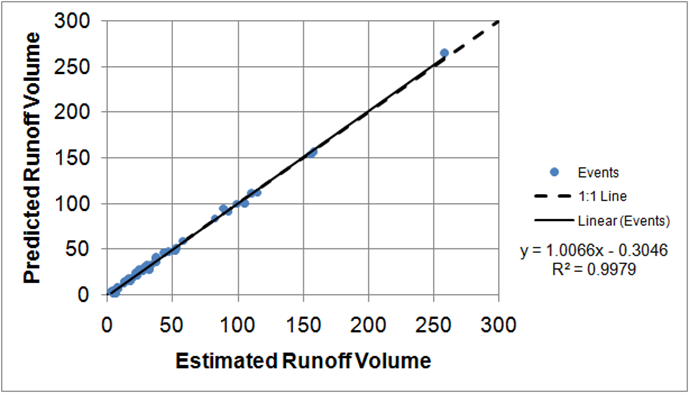 Brown, R. a., Skaggs, R.W., Hunt, W.F., 2013. Calibration and validation of DRAINMOD to model bioretention hydrology. J. Hydrol. 486, 430–442. Peer-review publication of Brown et al 2011. Description of DRAINMOD application for bioretention practices.Rainwater Harvester ModelThe Rainwater Harvester model was developed by North Carolina State University and is available for download at https://stormwater.bae.ncsu.edu/resources/ (go to the section “NCSU Stormwater Downloads”). The model simulates the hydrologic performance rainwater harvesting tanks or cisterns by using historical daily or hourly rainfall data, roof characteristics (drainage area, slope, and surface), cistern and overflow volumes, and detailed water usage information (Jones and Hunt, 2010; Debusk, 2013). Outputs from the model include: total runoff volume captured, average drawdown time, annual water usage, overflow frequency, annual pollutant loads removed by the system, and cost savings. Data from field studies in Craven County, Kinston, and Raleigh, NC were used to develop the model.DeBusk, K. M. (2013). Rainwater harvesting: Integrating water conservation and stormwater management. (Unpublished Doctoral). North Carolina State University, Raleigh, NC. Jones, M. P., & Hunt, W. F. (2010). Performance of rainwater harvesting systems in the southeastern United States. Resources, Conservation and Recycling, 54(10), 623-629. doi: http://dx.doi.org/10.1016/j.resconrec.2009.11.002  Permeable Pavement Hydrologic Performance Model (PermPave HyPerMod)The PermPave HyPerMod tool was developed by North Carolina State University and is available for download at https://stormwater.bae.ncsu.edu/resources/ (go to the section “NCSU Stormwater Downloads”). The model simulates the hydrologic performance of permeable pavement with various design configurations by using historical rainfall data, underlying hydrologic soil group, permeable pavement profile depth (pavement and aggregate), depth of the internal water storage zone, and run-on ratio (Smolek, 2016). Outputs from the model include the runoff volume fates (infiltration/evaporation, effluent, and surface runoff or overflow) and annual pollutant loads removed by the SCM.  Data from field studies in Boone and Durham, NC as well as Perkins Township and Willoughby Hills, OH were used to develop the model.  a Site: Willoughby Hills Large b Site: Willoughby Hills Small Smolek, A. P. (2016). Monitoring and modeling the performance of ultra-urban stormwater control measures in North Carolina and Ohio. (Unpublished Doctoral). North Carolina State University, Raleigh, NC. http://www.lib.ncsu.edu/resolver/1840.16/11020SCMRole% of Annual Runoff% of Annual Runoff% of Annual RunoffEMCeffluent  (mg/L)EMCeffluent  (mg/L)SCMRoleHSGUntreated OverflowET&ITreated EffluentTNTPBioretention per MDC           PrimaryABioretention per MDC           PrimaryBBioretention per MDC           PrimaryC34Bioretention per MDC           PrimaryD13Bioretention per MDC but without IWS (retrofits and special cases only)PrimaryABioretention per MDC but without IWS (retrofits and special cases only)PrimaryBBioretention per MDC but without IWS (retrofits and special cases only)PrimaryCBioretention per MDC but without IWS (retrofits and special cases only)PrimaryDBioretention with design variants per Hyper Tool            PrimaryTool OutputTool OutputTool Output / Infiltration per MDC               PrimaryA00 *0 *Infiltration per MDC               PrimaryB00 *0 *Infiltration per MDC               PrimaryC00 *0 *Infiltration per MDC               PrimaryD00 *0 *Permeable pavement (infiltration) per MDC          PrimaryA00 **0 **Permeable pavement (infiltration) per MDC          PrimaryB00 **0 **Permeable pavement (infiltration) per MDC          PrimaryC00 **0 **Permeable pavement (infiltration) per MDC          PrimaryDNANA0 **0 **Permeable pavement (detention, unlined) per MDC            PrimaryAPermeable pavement (detention, unlined) per MDC            PrimaryBPermeable pavement (detention, unlined) per MDC            PrimaryC0Permeable pavement (detention, unlined) per MDC            PrimaryD0Permeable pavement (detention, lined) per MDC            PrimaryA0Permeable pavement (detention, lined) per MDC            PrimaryB0Permeable pavement (detention, lined) per MDC            PrimaryC0Permeable pavement (detention, lined) per MDC            PrimaryD0Permeable pavement with design variants per the Hyper Tool            PrimaryTool OutputTool OutputTool OutputWet Pond per MDC            PrimaryAWet Pond per MDC            PrimaryBWet Pond per MDC            PrimaryCWet Pond per MDC            PrimaryDStormwater wetland per MDC            PrimaryAStormwater wetland per MDC            PrimaryBStormwater wetland per MDC            PrimaryCStormwater wetland per MDC            PrimaryDSCMRole% of Annual Runoff% of Annual Runoff% of Annual Runoff% of Annual Runoff% of Annual RunoffEMCeffluent  (mg/L)EMCeffluent  (mg/L)EMCeffluent  (mg/L)SCMRoleHSGUntreated Over-flowET&IET&ITreated EffluentTreated EffluentTNTNTPSand Filter (open) per MDCPrimaryASand Filter (open) per MDCPrimaryB55Sand Filter (open) per MDCPrimaryC00Sand Filter (open) per MDCPrimaryD00Sand Filter (closed) per MDCPrimaryA00Sand Filter (closed) per MDCPrimaryB00Sand Filter (closed) per MDCPrimaryC00Sand Filter (closed) per MDCPrimaryD00Rainwater Harvesting per MDC                     PrimaryACustom based on Tool outputCustom based on Tool outputCustom based on Tool outputCustom based on Tool outputRainwater Harvesting per MDC                     PrimaryBCustom based on Tool outputCustom based on Tool outputCustom based on Tool outputCustom based on Tool outputRainwater Harvesting per MDC                     PrimaryCCustom based on Tool outputCustom based on Tool outputCustom based on Tool outputCustom based on Tool outputRainwater Harvesting per MDC                     PrimaryDCustom based on Tool outputCustom based on Tool outputCustom based on Tool outputCustom based on Tool outputGreen Roof per MDC                     SecondaryN/A606040402.442.440.76DIS per MDC                     SecondaryA2.442.440.76DIS per MDC                     SecondaryB2.442.440.76DIS per MDC                     SecondaryC2.442.440.76DIS per MDC                     SecondaryD2.442.440.76LS-FS per MDC                     SecondaryALS-FS per MDC                     SecondaryBLS-FS per MDC                     SecondaryCLS-FS per MDC                     SecondaryDLS-FS with Virophos sand added to the filter strip                     SecondaryALS-FS with Virophos sand added to the filter strip                     SecondaryBLS-FS with Virophos sand added to the filter strip                     SecondaryCLS-FS with Virophos sand added to the filter strip                     SecondaryDTreatment swale with dry conditions              SecondaryATreatment swale with dry conditions              SecondaryBTreatment swale with dry conditions              SecondaryCTreatment swale with dry conditions              SecondaryD00Treatment swale with wet conditions                     SecondaryATreatment swale with wet conditions                     SecondaryBTreatment swale with wet conditions                     SecondaryCTreatment swale with wet conditions                     SecondaryDDry Pond per MDC                     SecondaryADry Pond per MDC                     SecondaryBDry Pond per MDC                     SecondaryC00Dry Pond per MDC                     SecondaryD00StormFilter per MDC with PhosphoSorb mediaTM PrimaryA00TBDTBDTBDStormFilter per MDC with PhosphoSorb mediaTM PrimaryB00TBDTBDTBDStormFilter per MDC with PhosphoSorb mediaTM PrimaryC00TBDTBDTBDStormFilter per MDC with PhosphoSorb mediaTM PrimaryD00TBDTBDTBDSilva Cell per MDC           PrimaryASilva Cell per MDC           PrimaryBSilva Cell per MDC           PrimaryCSilva Cell per MDC           PrimaryDFilterra PrimaryA0Filterra PrimaryB0Filterra PrimaryC0Filterra PrimaryD0BayFilter PrimaryA0TBD***TBD***TBD***TBD***BayFilter PrimaryB0TBD***TBD***TBD***TBD***BayFilter PrimaryC0TBD***TBD***TBD***TBD***BayFilter PrimaryD0TBD***TBD***TBD***TBD***SCM TypeProtection of StreambanksProtection of Stream Temp.Removal of BioretentionExcellentGoodExcellentInfiltrationExcellentExcellentExcellentPermeable Pavement (infiltration)ExcellentExcellentExcellentPermeable Pavement (detention)FairGoodGoodWet PondPoorFairStormwater WetlandFairGoodSand FilterPoorFairGoodRainwater HarvestingGoodGreen RoofGoodGoodDISGoodGoodLS-FSPoorPollutant removal Swale (wet)FairFairPollutant removal Swale  (dry)FairDry PondPoorPoorStormFilterPoorSilva CellGoodFilterraFairBayFilterFairDesign VariantModification to the design of an SCM (as required per the minimum design criteria) that results in a change in the performance of the SCM.DISDisconnected Impervious Surface; the practice of directing stormwater runoff from built-upon areas to properly sized, sloped and vegetated pervious surfaces.EffluentStormwater that is treated in an SCM and released as discharge to a drainage collection system or surface water.EMCEvent Mean Concentration, the pollutant concentration of a composite of multiple samples collected during the course of a storm. The EMC accurately determines pollutant loads from a site and is most representative of average pollutant concentrations over an entire runoff event.ET & IEvapotranspiration and Infiltration; reduction of the volume of stormwater by either evaporation from the soil surface, transpiration from the leaves of the plants, or seepage into the soil, or a combination of these three.  FWIFloating Wetland Island; may be added to a wet pond to improve its treatment performance. FWIs are typically large plastic mats with plants and soil media that float half above and half below waterHSGHydrologic Soil Group; based on estimates of runoff potential. Soils are assigned to one of four groups (A, B, C and D) according to the rate of water infiltration when the soils are not protected by vegetation, are thoroughly wet, and receive precipitation from long-duration storms.IWSInternal Water Storage; a zone in an SCM where stormwater is retained in the media or aggregate after a storm event to encourage denitrification and infiltration.  An IWS is created by adding an elbow in the underdrain piping at a 90º angle vertically perpendicular to the horizontal underdrain.LS-FSLevel Spreader-Filter Strip; a poured concrete linear lip constructed with a uniform slope of close to zero percent that spreads flow over a grassed area located immediately downslope. The length of the LS is based on the discharge rate of the stormwater that is directed to it. The vegetation and soils in the FS remove pollutants primarily via filtration and infiltration.MDCMinimum Design Criteria; the requirements set forth in state rules for siting, site preparation, design and construction, and post-construction monitoring and evaluation necessary for SCMs to comply with State water quality standardsPercent sizing The amount by which an SCM is under or oversized with respect to the required storm depth (1.5” in Coastal Counties, 1” elsewhere).  In other words, a 100% sized SCM treats the runoff resulting from the 1.5” storm in a Coastal County and the runoff from a 1.0” storm elsewhere.  For example, an SCM outside of Coastal Counties that is sized to treat the runoff from the 0.8-inch storm is 80% sized.  An SCM within a Coastal County that is sized to treat the 2.0-inch storm is 133% sized.Primary SCMAn SCM that can stand alone to treat stormwater on a high-density project when it is designed per the MDC to treat the design storm.  Primary SCMs include wet ponds, stormwater wetlands, infiltration systems, sand filters, bioretention cells, permeable pavement, green roofs, rainwater harvesting, and approved new stormwater technologies.Secondary SCMAn SCM that does not achieve the annual reduction of Total Suspended Solids (TSS) of a “Primary SCM” but can be used in a treatment train with a Primary SCM or other Secondary SCMs to provide pre-treatment, hydraulic benefits or a portion of the required TSS removal.SCMStormwater Control Measure; a permanent structural device that is designed, constructed, and maintained to remove pollutants from stormwater runoff by promoting settling or filtration or mimic the natural hydrologic cycle by promoting infiltration, evapo-transpiration, post-filtration discharge, reuse of stormwater, or a combination thereof.Required storm depthThis is the depth of storm that is required to be treated per the 15A NCAC 02H .1000 Section, which can be summarized as 1.5” in Coastal Counties and 1.0” elsewhere.TSSTotal Suspended Solids, which includes all particles suspended in water which will not pass through a filter. Nonpoint sources of total suspended solids include erosion from construction sites.VirophosA soil amendment that increases the ability of a soil to remove phosphorus.VRAVegetated Receiving Area; the grassed area that receives flow in either a Disconnected Impervious Surface (DIS) or a Level Spreader-Filter Strip (LS-FS)Design GoalRelevant Columns of                      SCM Crediting TableWhere the Goal                                  May be AppliedRunoff Treatment(new development)BlueAny new development except for  areas.Runoff Volume Match (new development)GreenAny new development project throughout the entire state.Nutrient Export Compliance(new development)Green and TanareasRetrofitsVariableareas and elsewhereMedian Influent EMCApplicable Performance Standard1,2< 20 mg/LInvalid test20 – 35 mg/L> 29% removal35 – 100 mg/L< 25 mg/L100 mg/L> 75% removal& UsesPrimary SCMsSecondary SCMsBioretention CellInfiltration SystemPermeable PavementWet Pond1Stormwater Wetland1Sand FilterRainwater HarvestingGreen RoofDisconnected Impervious SurfaceLevel Spreader-Filter StripPollutant removal SwaleDry PondUsesAs a stand-alone SCM to treat a new development site (when 100% sized).As a retrofit.In series with a primary SCM to reduce the volume of runoff and thus reduce the size of the primary SCM.In series with a primary SCM to provide pretreatment.In series with a primary SCM as a hydraulic device to slowly “feed” the stormwater runoff to the primary SCM, to reduce the size of the primary SCM.In series with another secondary SCM to treat the design storm in a manner that meets or exceeds performance standard.As a retrofit.SCMs (designed per the MDC unless otherwise specified)% of annual runoff treated if 100% sizedHow the percent of annual runoff treated was estimatedBioretention Bioretention without IWS94%This is the output of NCSU’s HyPerTool for a bioretention cell that is 100% sized and designed per the MDC.InfiltrationPermeable Pavement (infiltration or detention)Wet PondsWetlandsDry Ponds84%These SCMS are assumed to have a 60-hour average drawdown time.  NCSU researchers ran a model with 20 years of rainfall data through 60-hour detention time devices to determine that, on the average, 84 percent of annual runoff if these SCMs are sized to treat the design storm.Bioretention      (variations from MDC)Permeable Pavement      (variations from MDC)VariableUse the appropriate NCSU accounting tool to enter the sizing and its impact on runoff fates:  Bioretention HyPerTool and the PermPave HyPerMod.Sand Filter                                   (open or closed)90%Sand Filters are assumed to have a 12-hour average drawdown time.  NCSU researchers ran a model with 20 years of rainfall data through 12-hour detention time devices to determine that, on the average, 90 percent of annual runoff will be treated for Sand Filters that are sized to treat 0.75 times the design storm (note that the MDC require only 75% sizing because of the short detention times of these two devices).LS-FSDIS 90%These SCMs are designed per the 0.75 in/hr drawdown time rather than a storm depth.  NCSU has run a model based on 20 years of rainfall data showing that, on the average, 90 percent of annual runoff will be treated.Green Roofs100%The drainage area of a green roof is the green roof itself; all storms will rain directly on the green roof.  Rainwater Harvesting85%Per the MDC, a 100-percent sized rainwater harvesting system is sized based on treating 85% of the annual runoff volume from the area that drains to it based on the results of the Rainwater Harvester.Pollutant Removal Swale (wet or dry)StormFilters, Filterra, BayFilter90%May not be under or oversized for variable credit at this time.SCMsHow Sizing Affects CreditingSand FiltersHave own performance/sizing curve because, unlike the other SCMs, they are estimated to have 12-hour detention times and are only sized for 0.75 times the design storm.  More detail can be found C-6 and Part F: Technical Justification and References.Bioretention and Rainwater HarvestingCredit should be determined with the appropriate NCSU Modeling Tool.DIS and LS-FSNot allowed to be undersized due to concerns about erosion.  Oversized DIS and LS-FS are estimated to treat 90 percent of the annual runoff but are credited with a higher percentage of ET&I.  See C-9 and C-10.Permeable Pavement, Green Roofs, Pollutant Removal Swales, StormFilter, Filterra, and BayFiltersGreen roofs, pollutant removal swales, Filterra, BayFilter and StormFilter may not be under or oversized for various reasons explained in the designated section of Part C. Permeable pavement may have alternative sizing with credit determined with the PermPave HyPerMod available from NCSU.After determining the percent of total annual runoff treated based on percent sizing, the second step is to partition the treated runoff into two more categories:  ET&I and Effluent.  For infiltration systems, wet ponds, stormwater wetlands, dry ponds and sand filters, DEQ and NCSU-BAE estimate that the percentage of ET&I remains constant regardless of how much the device is under or oversized.The figure at the right shows how an infiltration system (as an example) is credited for under and oversizing.  Note that regardless of how large or small the device i, the treated runoff is 100% ET&I and 0% Effluent.Infiltration systems, infiltrating permeable pavement, wet ponds, stormwater wetlands, dry ponds and sand filters, shall have their fates partitioned in the same way with respect to sizing.Bioretention cells and rainwater harvesting shall have their fates partitioned with the appropriate NCSU modeling tool.The treated runoff fates for pollutant removal swales and StormFilter shall be as stated in the crediting table because under and oversizing is not allowed.After determining the percent of total annual runoff treated based on percent sizing, the second step is to partition the treated runoff into two more categories:  ET&I and Effluent.  For infiltration systems, wet ponds, stormwater wetlands, dry ponds and sand filters, DEQ and NCSU-BAE estimate that the percentage of ET&I remains constant regardless of how much the device is under or oversized.The figure at the right shows how an infiltration system (as an example) is credited for under and oversizing.  Note that regardless of how large or small the device i, the treated runoff is 100% ET&I and 0% Effluent.Infiltration systems, infiltrating permeable pavement, wet ponds, stormwater wetlands, dry ponds and sand filters, shall have their fates partitioned in the same way with respect to sizing.Bioretention cells and rainwater harvesting shall have their fates partitioned with the appropriate NCSU modeling tool.The treated runoff fates for pollutant removal swales and StormFilter shall be as stated in the crediting table because under and oversizing is not allowed.Figure B-3: Sizing versus Runoff Fates for           Infiltration Systems  a.  100% sized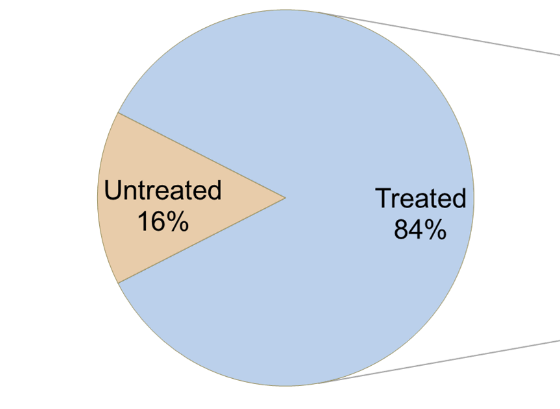 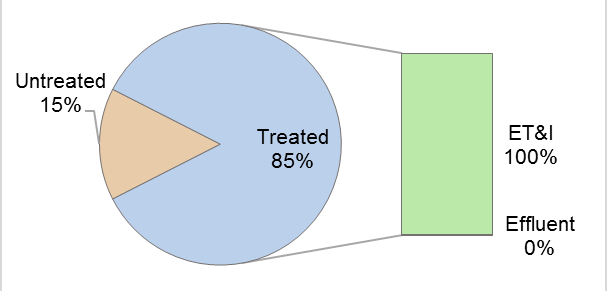 b. 70% sized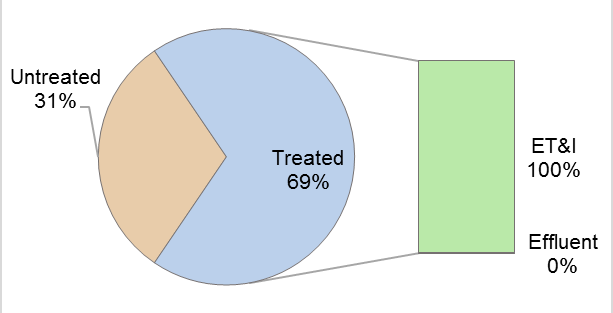 c. 130% sized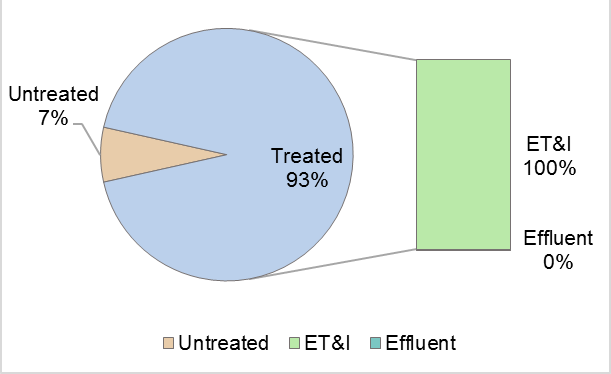 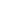 Figure B-3: Sizing versus Runoff Fates for           Infiltration Systems  a.  100% sizedb. 70% sizedc. 130% sizedThe fates of treated runoff for LS-FS and DIS are handled in an almost opposite manner than the infiltration system above.  Regardless of how much these devices are oversized (note that undersizing an LS-FS or DIS is not allowed), LS-FS and DIS are estimated to treat 90 percent of the annual runoff.  However, the percentage of ET&I increases as the vegetated receiving areas of these devices increases.  Stormwater “lost” from SCMs as ET&I results in a commensurate level of nutrient load reduction.  See Disconnected Impervious Surface and  Level Spreader-Filter Strip for more detailed information.Figure B-4: Sizing versus Runoff Fates forDIS installed in HSG Ca. 100% sized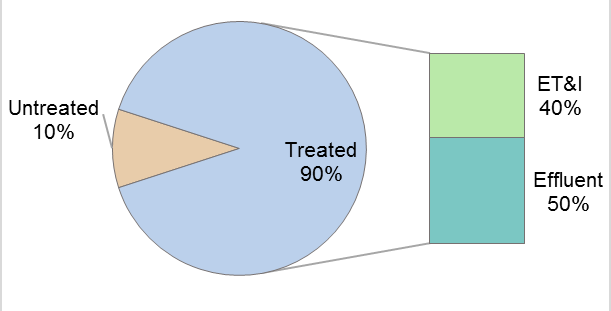 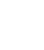 b. 200% sized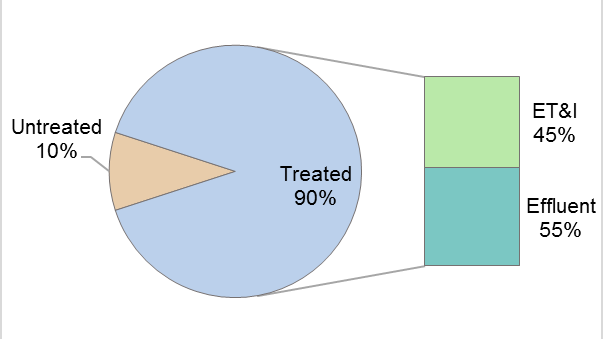 c. 400% sized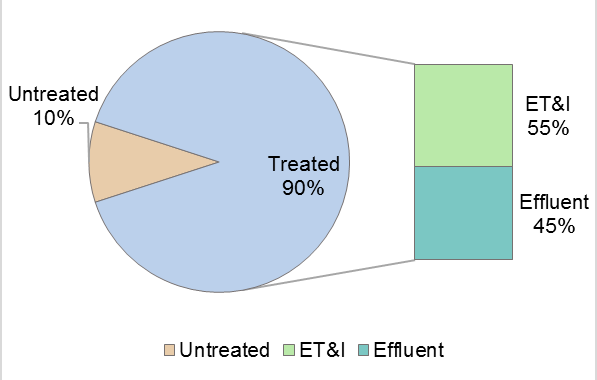 Figure B-4: Sizing versus Runoff Fates forDIS installed in HSG Ca. 100% sizedb. 200% sizedc. 400% sizedSCMHSGET&IEffluentInfiltration per MDC            A1000Infiltration per MDC            B1000Infiltration per MDC            C1000Infiltration per MDC            D1000SCMHSGET&IEffluentBioretention per MDC           A9010Bioretention per MDC           B7129Bioretention per MDC           C3466Bioretention per MDC           D1387Bioretention per MDC but without IWS (only retrofits and special cases)    A5149Bioretention per MDC but without IWS (only retrofits and special cases)    B2080Bioretention per MDC but without IWS (only retrofits and special cases)    C1189Bioretention per MDC but without IWS (only retrofits and special cases)    D991ABCDDesign AlternativeWhere it is allowedEffects on PerformanceExclude the internal water storage (IWS) zoneOn retrofits or new development where the IWS poses a threat to the SCM or the siteReduces % annual runoff treated.Reduces % of ET&I.No effect on TN & TP EMCs.Reduce the ponding depth from 12 to 9 inches (while retaining the same design volume)Retrofit or new developmentIncreases % annual runoff treated.Increases % ET&I.No effect on TN & TP EMCs.Increase the soil media depth from 3 to 4 feet in B, C and D soils.Retrofit or new developmentIncreases % annual runoff treated Increases % ET&I.No effect on TN & TP EMCs.LocationSite NameMean Influent (mg/L)Mean Effluent(mg/L)Removal EfficiencyPass or Fail?CharlotteHal Marshall49.5020.0060%PassKnightdaleMango Creek Small49.4825.6648%PassKnightdaleMango Creek Large47.9620.3858%PassNashvilleNashville Deep35.387.7078%PassNashvilleNashville Shallow35.3512.2365%PassRocky MountRocky Mount40.6016.9058%PassSiteLocationResourceHal Marshall w/o IWSCharlotte, NCHunt et al. 2008Graham South w/IWSGraham, NCPasseport et al. 2009Louisburg 1 w/o IWSLouisburg, NCSharkey 2005Louisburg 2 w/o IWSLouisburg, NCSharkey 2005Mango Creek Large w/IWSKnightdale, NCLuell et al. 2011Mango Creek Small w/IWSKnightdale, NCLuell et al. 2011Nashville Deep w/o IWSNashville, NCBrown and Hunt 2011aNashville Shallow w/o IWSNashville, NCBrown and Hunt 2011aSCMHSGET&IEffluentWet Pond per MDC            A2575Wet Pond per MDC            B2080Wet Pond per MDC            C1585Wet Pond per MDC            D1090Wet Pond per MDC with > 5% covered by FWI per Fig. 1                   A2575Wet Pond per MDC with > 5% covered by FWI per Fig. 1                   B2080Wet Pond per MDC with > 5% covered by FWI per Fig. 1                   C1585Wet Pond per MDC with > 5% covered by FWI per Fig. 1                   D1090LocationSite NameMean Influent (mg/L)Mean Effluent(mg/L)Removal EfficiencyPass or Fail?FayettevilleBingham Wet Pond55.8812.0678%PassHigh PointDavis Pond97.0039.0060%FailDurhamHillandale354.0030.0092%PassDurhamMuseum225.6724.4789%PassHigh PointPiedmont Pond61.0049.0020%FailCharlottePierson127.0056.0756%FailFayettevilleRaeford51.9321.9358%PassCharlotteShade Valley109.1840.2963%FailProject NameLocationReferenceBingham WPFayetteville, NCBaird 2014HillandaleDurham, NCMuseum WPDurham, NCPierson WPCharlotte, NCHathaway et al. 2007dRaeford WPFayetteville, NCBaird, J. B. 2014Shade Valley WPCharlotte, NCHathaway et al. 2007dDurham, NCSCMHSGET&IEffluentStormwater Wetland per MDC            A4060Stormwater Wetland per MDC            B3565Stormwater Wetland per MDC            C3070Stormwater Wetland per MDC            D2575LocationSite NameMean Influent (mg/L)Mean Effluent(mg/L)Removal EfficiencyPass or Fail?CharlotteBruns Ave70.6324.2066%PassRaleighCent. Campus MS33.0032.801%FailMooresvilleDye Branch76.8012.3084%PassCharlotteEdwards Branch29.3825.0615%FailEdentonEdenton Hospital34.1426.7122%FailWilmingtonJEL Wetland12.504.1067%InvalidRiverbendRiverbend31.2040.50-30%FailRiverbendRiverbend LSM9.898.3715%InvalidNew BernSimmons Base36.8980.19-117%FailNew BernSimmons Event71.887.3490%PassAshevilleUNCA341.3655.3684%PassSiteLocationResourceBruns Ave WLCharlotte, NCJohnson 2006Dye Branch WLMooresville, NCHathaway and Hunt 2010Edwards Branch WLCharlotte, NCHathaway et al. 2007aRiverbend WLRiverbend, NCLenhart and Hunt 2011Riverbend LSMRiverbend, NCMerriman and Hunt 2014;                 Merriman 2015UNCA WLAsheville, NCLine et al. 2008SCMHSGET&IEffluentPermeable pavement (infiltration) per MDC          A1000Permeable pavement (infiltration) per MDC          B1000Permeable pavement (infiltration) per MDC          C1000Permeable pavement (infiltration) per MDC          DNANAPermeable pavement (detention, unlined) per MDC            A1090Permeable pavement (detention, unlined) per MDC            B595Permeable pavement (detention, unlined) per MDC            C0100Permeable pavement (detention, unlined) per MDC            D0100Permeable pavement (detention, lined) per MDC            A0100Permeable pavement (detention, lined) per MDC            B0100Permeable pavement (detention, lined) per MDC            C0100Permeable pavement (detention, lined) per MDC            D0100Permeable pavement with design alternatives per the HyPerMod            ATool OutputTool OutputPermeable pavement with design alternatives per the HyPerMod            BTool OutputTool OutputPermeable pavement with design alternatives per the HyPerMod            CTool OutputTool OutputPermeable pavement with design alternatives per the HyPerMod            DTool OutputTool OutputDesign AlternativeWhere it is allowedEffect on PerformanceExclude the internal water storage (IWS) zoneRetrofit or new developmentReduces % annual runoff treated.Reduces % of ET&I.Increases TN & TP EMCs.Vary the IWS depthRetrofit or new developmentA deeper IWS depth:Increases % annual runoff treated.Increases % of ET&I.No effect on TN & TP EMCs.Vary the profile depth (the combined depth of the pavement and aggregate)Retrofit or new developmentA deeper profile depth:Increases % annual runoff treated.Increases % ET&I.Has no effect on TN & TP EMCs.Vary the run-on ratio (the amount of additional runoff to the permeable pavement.Retrofit or new developmentA larger run-on ratio:Reduces % annual runoff treated. Reduces % ET&I.Has no effect on TN & TP EMCs.LocationSite NameMean Influent (mg/L)Mean Effluent(mg/L)Removal EfficiencyPass or Fail?FayettevilleFayetteville106.2010.9790%PassGoldsboroGoldsboro PICP12.008.0033%InvalidDurhamPiney Wood703.1714.7498%PassWilloughby Hills, OHOhio Lg Out26.00159.00-512%FailSiteLocationResourceFayettevilleFayetteville, NCSmolek 2016GoldsboroGoldsboro, NCBean et al. 2007Piney WoodDurham, NCSmolek 2016SCMHSGET&IEffluentSand Filter (open) per MDCA1090Sand Filter (open) per MDCB595Sand Filter (open) per MDCC0100Sand Filter (open) per MDCD0100Sand Filter (closed) per MDCA0100Sand Filter (closed) per MDCB0100Sand Filter (closed) per MDCC0100Sand Filter (closed) per MDCD0100LocationSite NameMean Influent (mg/L)Mean Effluent(mg/L)Removal EfficiencyPass or Fail?Alexandria, VAAirpark47.0014.0070.21%PassTallahassee, FLAppleyard182.5950.0072.62%FailTallahassee, FLMegginnis105.184.8795.37%PassDurham, NHUniv. of NH45.2619.2057.58%PassNorth Potomac, MDWillow Oaks 114.005.0064.29%InvalidLocationSite NameMean Influent (mg/L)Mean Effluent(mg/L)Removal EfficiencyPass or Fail?RaleighFire Station 245.193.4533.62%InvalidRaleighFire Station 285.354.5814.41%InvalidRaleighFire Station 64.203.4817.20%InvalidRaleighFire Station 85.187.76-49.99%InvalidRaleighWhole Foods5.441.8166.63%InvalidSiteLocationResourceFire Station 24 RWHRaleigh, NCDebusk 2013; Debusk and Hunt 2014Fire Station 28 RWHRaleigh, NCDebusk 2013; Debusk and Hunt 2014Fire Station 6 RWHRaleigh, NCDebusk 2013; Debusk and Hunt 2014Fire Station 8 RWHRaleigh, NCDebusk 2013; Debusk and Hunt 2014Whole Foods RWHRaleigh, NCWilson 2013; Wilson et al. 2014SCMHSGET&IEffluentGreen Roof per MDC            N/A6040LocationSite NameMean Influent (mg/L)Mean Effluent(mg/L)Removal EfficiencyPass or Fail?Auckland, NZTamaki 100 mm4.005.40-35.00%InvalidAuckland, NZTamaki 150 mm4.008.00-100.00%InvalidAuckland, NZWCC1.802.80-55.56%InvalidSiteLocationResourceNCGRGoldsboro, NCMoran 2004; Hathaway et al. 2008WCCGRGoldsboro, NCMoran 2004; Hathaway et al. 2008Storrs GRStorrs, CTGregoire and Clausen 2011Tamaki 100 mmAuckland, NZWright Water Engineers, Inc. 2016; Fassman et al. 2013 Tamaki 150 mmAuckland, NZWright Water Engineers, Inc. 2016; Fassman et al. 2013WCCAuckland, NZWright Water Engineers, Inc. 2016; Fassman et al. 2013StudyDA (acres)% ImpRunoff Coeff (C)Design Flow (cfs)LS Length (ft)VRA Width (ft)Ratio of VRA to DAPercent Volume ReductionLine and Hunt, 20090.8649%0.570.4924564949%Hunt et al., 20102.1545%0.541.1663.51585585%Winston, 2011 0.4973%0.750.3713253548%Winston, 20110.4973%0.750.3713513541%Knight et al, 20130.2756%0.620.17262015536%Knight et al, 20130.3656%0.620.22662029659%Knight et al, 20130.3856%0.620.24262011042%Knight et al, 20130.5756%0.620.35662018757%Design AlternativeWhere it is AllowedEffect on ResultsReducing the width of the filter strip (but it may not be reduced below 15 feet)Retrofit onlyDoes not affect the credit in any way; but does provide flexibility in the geometry of the LS-FS that may be needed for retrofits.Amending the filter strip with Virophos.Retrofit or new developmentReduces the EMCs for TN and TP.LocationSite NameMean Influent (mg/L)Mean Effluent(mg/L)Removal EfficiencyPass or Fail?ApexApex 2564.0037.0042%FailApexApex 5064.0025.0061%PassLouisburgLouisburg 2541.5017.0059%PassLouisburgLouisburg 5041.0010.0076%PassWilsonWilson Small Amended33.005.0085%PassWilsonWilson Small Unamended33.008.0076%PassWilsonWilson Large Amended33.005.0085%PassWilsonWilson Large Unamended33.008.0076%PassSiteLocationResourceApex 25 LS-FSApex, NCWinston et al. 2011Apex 50 LS-FSApex, NCWinston et al. 2011Louisburg 25 LS-FSLouisburg, NCWinston et al. 2011Louisburg 50 LS-FSLouisburg, NCWinston et al. 2011Wilson Small Unamended LS-FSWilson, NCKnight et al. 2013Wilson Small Amended LS-FSWilson, NCKnight et al. 2013Wilson Large Unamended LS-FSWilson, NCKnight et al. 2013Wilson Large Amended LS-FSWilson, NCKnight et al. 2013SCMHSGET&IEffluentPollutant removal swale with dry conditions              A2575Pollutant removal swale with dry conditions              B1585Pollutant removal swale with dry conditions              C595Pollutant removal swale with dry conditions              D0100Pollutant removal swale with wet conditions                     A4060Pollutant removal swale with wet conditions                     B3070Pollutant removal swale with wet conditions                     C2080Pollutant removal swale with wet conditions                     D1090LocationSite NameMean Influent (mg/L)Mean Effluent(mg/L)Removal EfficiencyPass or Fail?Johnston CountyI40 A9.0016.00-78%InvalidJohnston CountyI40 B15.5021.00-35%InvalidDuplin CountyI40 D9.0047.00-422%InvalidKnightdaleMango Creek55.0030.0045%PassKnightdaleMango Creek Retrofitted Swale52.0015.0071%PassKnightdaleMango Creek Swale47.0026.0045%PassWilsonWilson33.0010.0070%PassSiteLocationResourceI40 AJohnston County, NCWinston et al. 2012I40 BJohnston County, NCWinston et al. 2012I40 CSampson County, NCWinston et al. 2012I40 DDuplin County, NCWinston et al. 2012Mango Creek Knightdale, NCLuell 2001Mango Creek Knightdale, NC Powell 2015WilsonWilson, NCPowell 2015SCMHSGET&IEffluentDry Pond per MDC            A1090Dry Pond per MDC            B595Dry Pond per MDC            C0100Dry Pond per MDC            D0100LocationSite NameMean Influent (mg/L)Mean Effluent(mg/L)Removal EfficiencyPass or Fail?Greenville, NCGreenville98.5028.0071.57%PassCharlottesville, VAHillsdale16.1720.2771.57%InvalidCharlotteMorehead12.005.00-25.36%InvalidCharlotteUniversity12.007.0058.33%InvalidSiteLocationResourceSCMHSGET&IEffluentStormFilter per MDC with PhosphoSorb mediaTM            A0100StormFilter per MDC with PhosphoSorb mediaTM            B0100StormFilter per MDC with PhosphoSorb mediaTM            C0100StormFilter per MDC with PhosphoSorb mediaTM            D0100SiteLocationResourceMitchell Community CollegeMooresville, NCContech Engineered Solutions et al 2012Lolo Pass RoadZigzag, ORContech Engineered Solutions et al 2014SiteLocationResourceSCMHSGET&IEffluentFilterra® per MDC  A0100Filterra® per MDC  B0100Filterra® per MDC  C0100Filterra® per MDC  D0100SCMHSGET&IEffluentA0100B0100C0100D0100SiteLocationResourceHuntersville Town Center Huntersville, NCBaySaver Technologies, LLC et al 2016Jacksonville Marketplace Jacksonville, NCBaySaver Technologies, LLC et al. 2016 Woodinville Sammamish River Outfall Woodinville, WABayFilter Technologies, LLC et al. 2016LocationCistern Size (gal)Contributing area (sf)Normal annual rainfallWater useCraven County, NC2,9981,79854IrrigationRaleigh, NC1,4002,19646Toilet flushingKinston, NC5,1994,37050Vehicle washingLocationPavement TypeDA (sf)Percent ImperviousnessPavement Infiltrative Surface Area (sf)Boone, NCPICPNANA775Durham, NCPICP164100%538Perkins Township, OH PC23,02581%4,844Willoughby Hillsa, OHPICP9,580100%2,207Willoughby Hillsb, OHPICP3,444100%484